 Year 4 – Home Learning Tasks WB: 1.6.20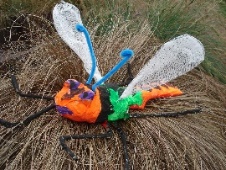 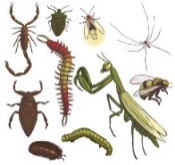 Our theme for this half term is ‘change’ and this week we are looking at animals and life cycles. This week some of the things we will learn are about different insects and their life cycles, the importance of the bumblebee and how people’s ideas on food are changing.  At the end of the week, we will have created a life cycle for a chosen animal and reflected on what we have learnt about change. The table below shows all of this week’s learning and when they will be posted on Google Classroom. If you use Google Classroom, don’t forget to ‘hand in’ or ‘mark as done’. These are the details and links to some of the activities posted on Google Classroom this week. Due to the nature of some of the tasks, we cannot add them all to this document but they are available on Google Classroom if you are able to log in. If you experience any problems, please contact your child’s class teacher via email.Monday – Activity 1 - Introduction to Insects and lifecycles Find out about the fascinating world of insects and lifecycles and then complete a quiz to test your knowledge.Read the information below, the book called Insect Life Cycle (printed separately) and watch the video links. You can then access a quiz on Google Classroom to test your knowledge if you want to. What are insects? https://safeYouTube.net/w/TLOF Information sourced from https://www.theschoolrun.com/Insects are creatures that have bodies with three segments that are protected by a hard shell. They have three pairs of legs and a pair of antennae. Most insects have two pairs of wings, too. There are lots and lots of kinds of insects and they can all be very different from each other.Lots of different insects can be found all around us, even just in your garden at home. There are some kinds of insects that gardeners dislike because they eat their plants and cause a nuisance, like aphids that eat plants and can damage them. There are also some kinds of insects that gardeners do like because they are very helpful – ladybirds eat the aphids that they find. And, other types of insects – like bees and moths – help with pollination of the plants so that they can create fruits to eat, and make seeds to grow more plants!Fun Facts Unlike people and other mammals, who have their bones inside all their muscles and skin (learn more about the skeleton and bones), insects have a hard shell around their body called an exoskeleton.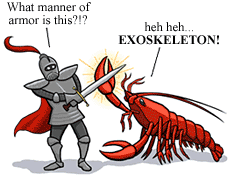 Insects hatch from eggs. They normally have different body forms when they are young and when they are adults. The young insects are called larvae and they often look quite like caterpillars (the young form of butterflies and moths), or maggots (the young form of flies).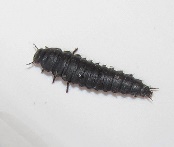 Some insects have very different forms when they are young and when they are adults. Butterflies and moths start out their lives as caterpillars. When they are ready to become adults, they wrap themselves in a chrysalis and change into their adult shape, wings and all! Other insects, like earwigs, are very similar when they are young and when they are adults.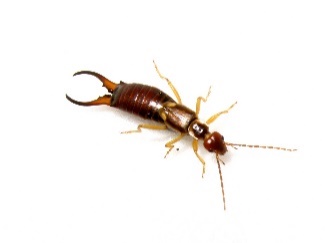 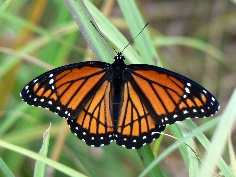 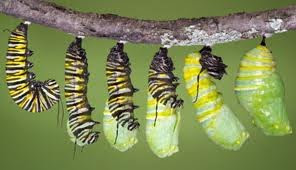 Some insects are very strong. Ants can carry objects that weigh up to 100 times as much as they do (that’s like a man carrying a double-decker bus!). Fleas can jump up to 200 times their own height (if a person could jump that high, they would leap higher than the Shard, the tallest building in the United Kingdom!)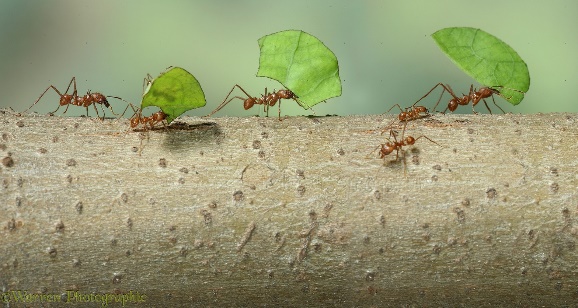 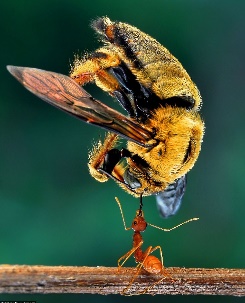 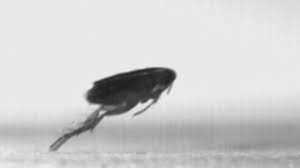 Because the exoskeleton of an insect is very tough, the insect can’t grow because the exoskeleton is in the way – it’s not like us, where our bones grow inside our bodies. In order to grow, the insect has to shed its hard skin and then grow a new one. This process is called a moult, and it allows the insect to grow but means that predators can catch it more easily. This is just one change that an insect may go through in its lifetime. 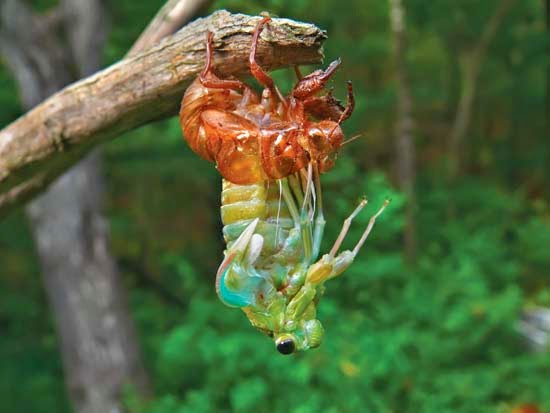 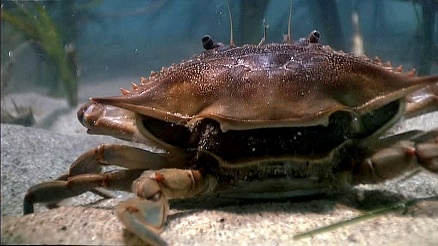 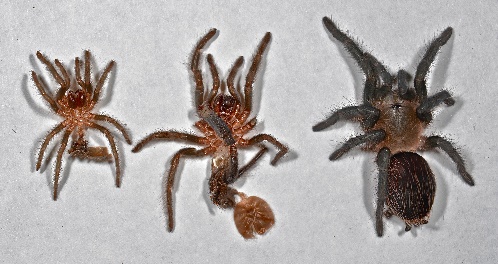 Some insects live in big colonies, like ants, bees, termites and wasps. There can be hundreds or thousands of them living in the same nest. Sometimes there can even be millions of termites in a single colony. All the insects work together as one big community, each with different roles to help them overcome challenge and live successfully. 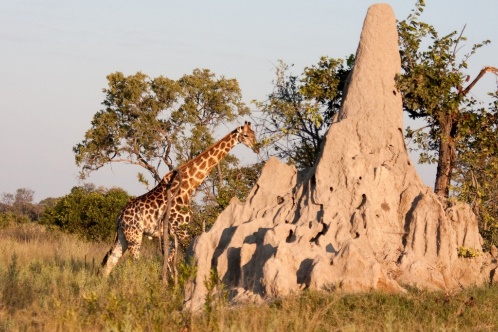 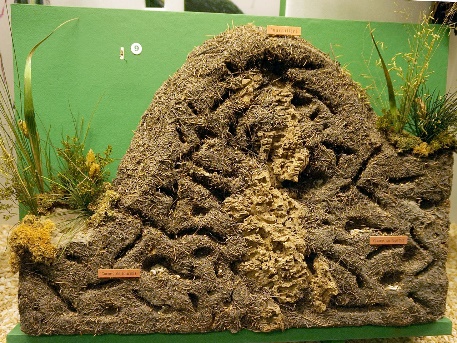 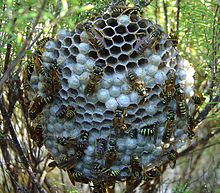 Not all bees and wasps live in colonies – in some species, each individual lives on its own, like the masonry bee, which often lives in little holes in walls. Bees that live on their own are called solitary bees, and wasps that do this are solitary wasps.Insects and other animals on Earth have different life cycles of change. For example, humans change from babies into adults. This change isn’t always easy but it is necessary for animals to continue on their journey through life. We will be finding out more about life cycles this week. What are life cycles? https://safeYouTube.net/w/hOPFLots of kinds of insects are involved in pollinating the flowers of plants so that they can make seeds. Without insects, lots of plants wouldn’t be able to breed and create the seeds that grow into the next generation. Watch this video - https://vimeo.com/218127170Here is another example of a life cycle: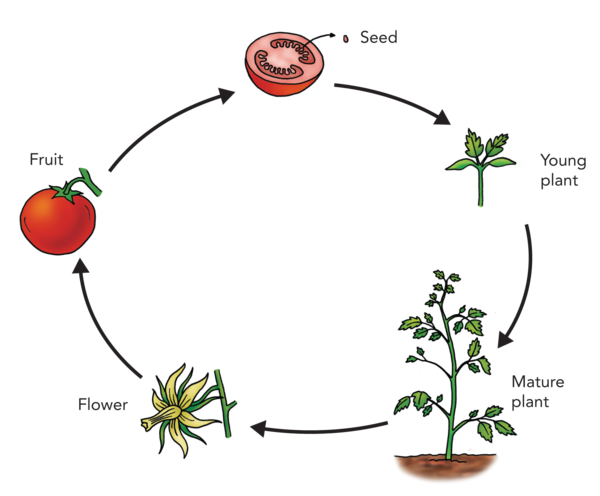 Now try the quiz on Google Classroom to test your knowledge. Monday – Activity 2 – Science (Part 1) - Bumblebees – ResearchBumblebees are really important in the life cycle of a plant as we learnt in Activity 1. Here is a link to a story called Bee and Me written by Elle J. McGuinness and illustrated by Heather Brown. Watch this to find out all about a young boy who discovers a bee trapped in his bedroom and hides for fear of being stung. But when the amiable bee frantically explains all that bees do, the boy comes to understand how good things come in different packages: "Bees make honey. That much we know. Bees also spread pollen, which makes all things grow." 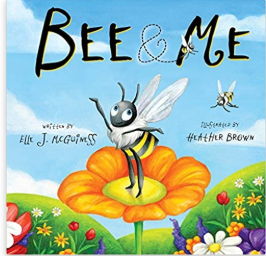 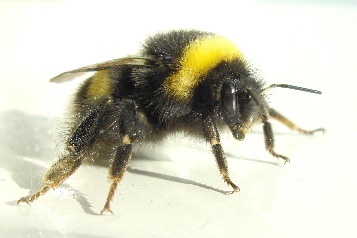 https://safeYouTube.net/w/EkQF        Now let’s find out a little bit more about the bumblebee…Choose from some of these links to complete your own research – think about how you might choose to present your top 5 facts…you can do as many as you like but aim for at least 5. https://www.bumblebeeconservation.org/learning-zone/ Why are honeybees awesome? https://safeYouTube.net/w/6AQF  Busy Bees: https://safeYouTube.net/w/VDQF 7 fun facts about bees: https://safeYouTube.net/w/NFQF (Watch up to 4mins)https://pestworldforkids.org/pest-guide/bees/ Did You Know? (adapted from resources from bumblebeeconservation.org) Bumblebees have hairy legs (to help collect food) and smelly feet (to let other bees know that they have visited a flower).Bees are invertebrates (animals without a backbone), and are part of a big group called the arthropods (invertebrates with jointed legs). More specifically, they are insects (arthropods with six legs). There are about 250 different species (types) of bumblebee in the world and twenty-four of these live in Britain! To give them energy to move and grow, bumblebees drink sweet, sugary nectar from inside flowers, and eat the dust-like pollen from the male parts (stamen) of flowers.Bumblebees live together in family groups (colonies) in a nest - often underground.Each nest has a mother bee (Queen) together with lots of her daughters (worker bees) and sons (drones).Bumblebees have hair to keep them warm, but each winter the cold kills-off all of the drones and worker bees.Queen bees sleep (hibernate) through the winter and wake in the spring, when they search-out a new nest to lay eggs and start a new colony.Flowers contain pollen and nectar. Bumblebees need both of these to help them grow and to give them energy. Without flowers bumblebees would starve and die.Different bumblebees have different lengths of tongue. This makes them good at drinking from different shaped flowers. The bumblebee in this picture has a long tongue.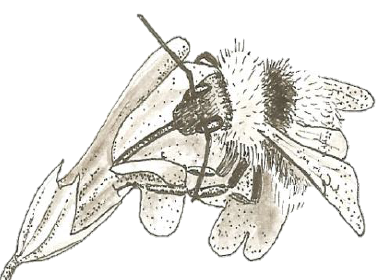 Wildflowers in particular contain lots of pollen and nectar for bumblebees to eat. The British countryside used to be covered in beautiful wildflower meadows. Sadly, changes to farm land have caused most of our wildflowers to disappear. This means our bumblebees are starving – they don’t have enough food to eat. We can help both bumblebees and wildflowers by planting wildflowers in our gardens.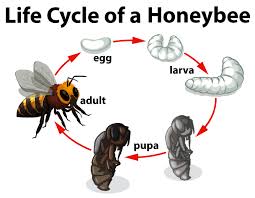 You will need this information to help you with an activity tomorrow. 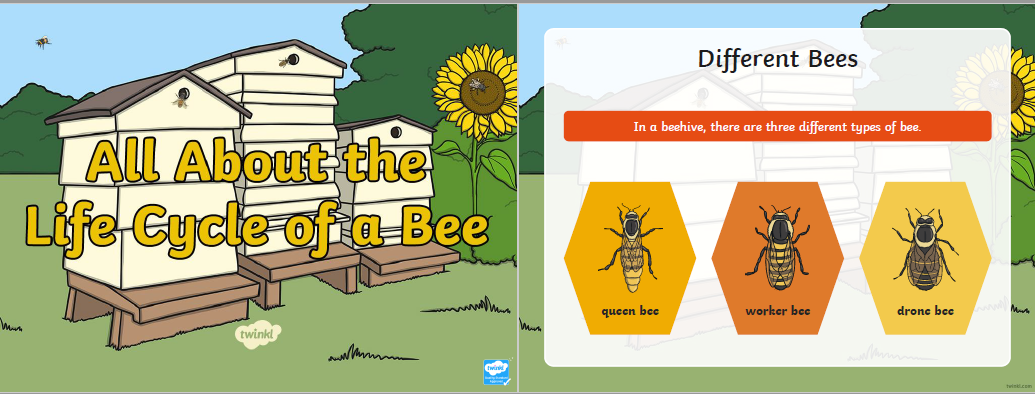 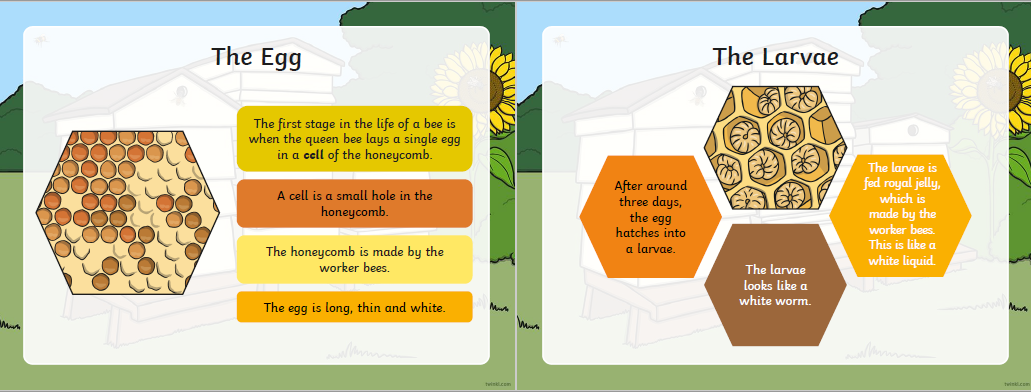 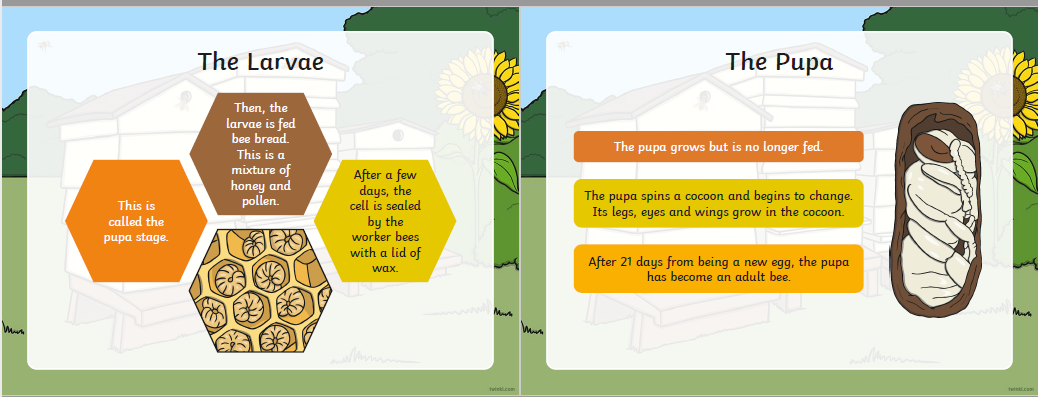 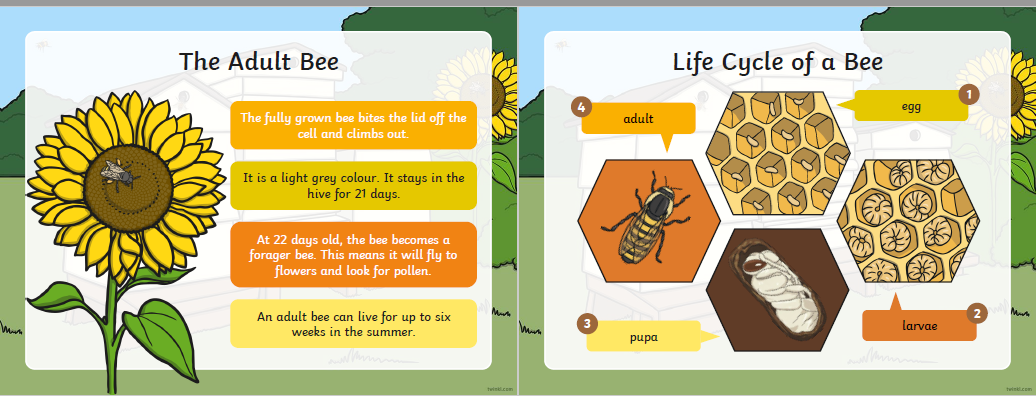 Challenge: use the information that you have learnt today to solve this crossword all about the Honeybee.     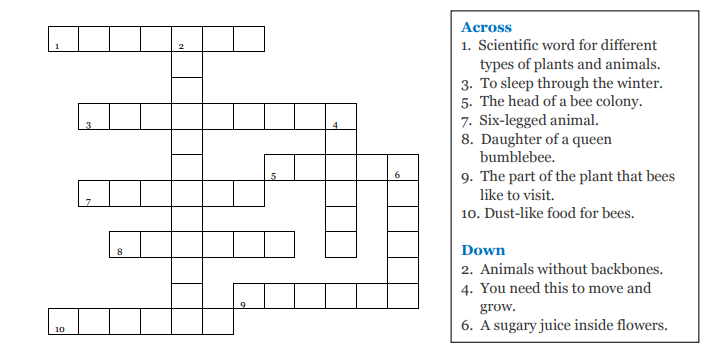 Just for fun…Solve these simple calculations and use the key to decode the message.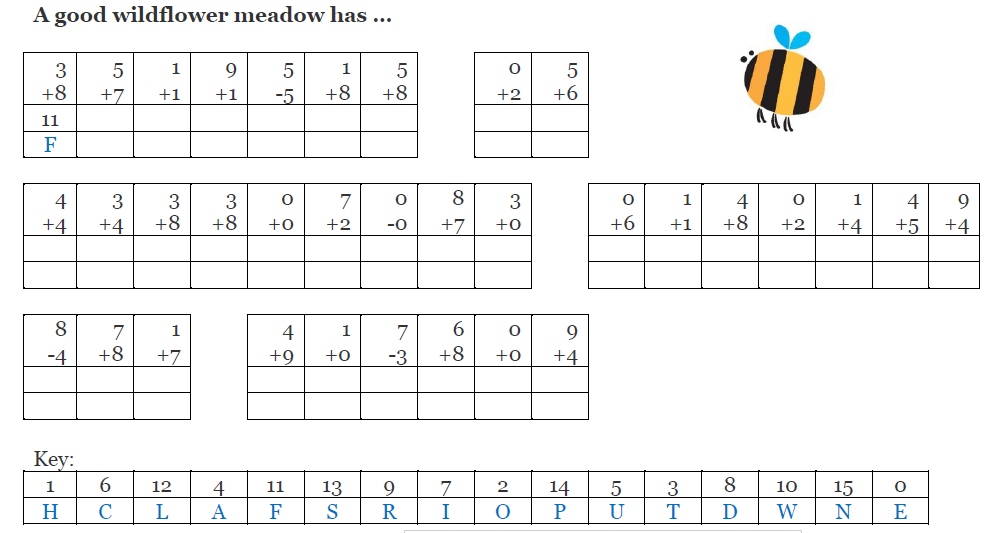 Monday – Science and Art Awe and WonderLook at the circles of coloured dots. What do you see? Can you see the hidden numbers?Why not get your family to do the same? What do they see? Is it different or the same? 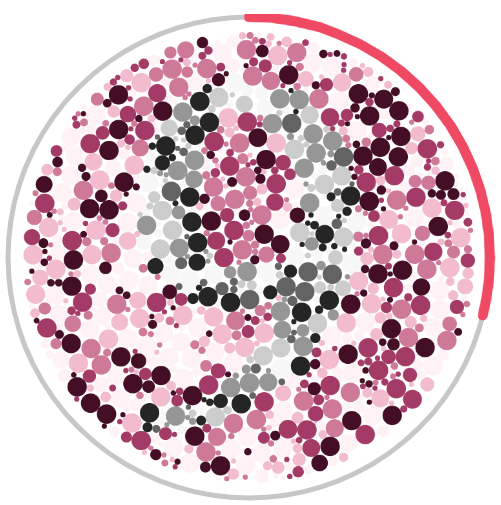 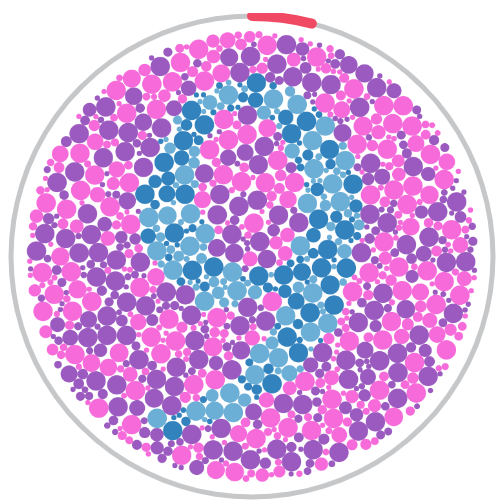 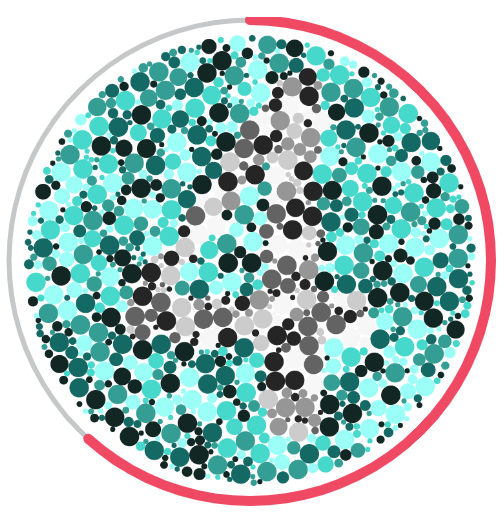 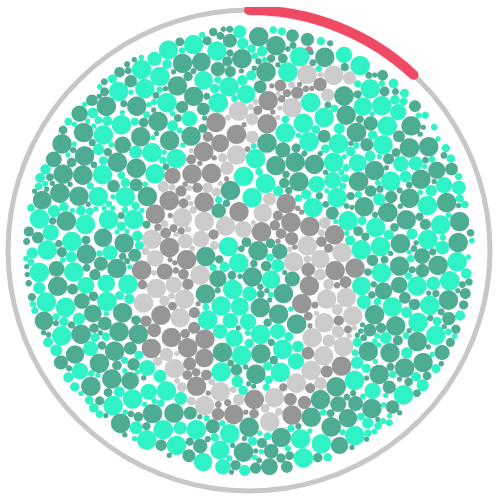 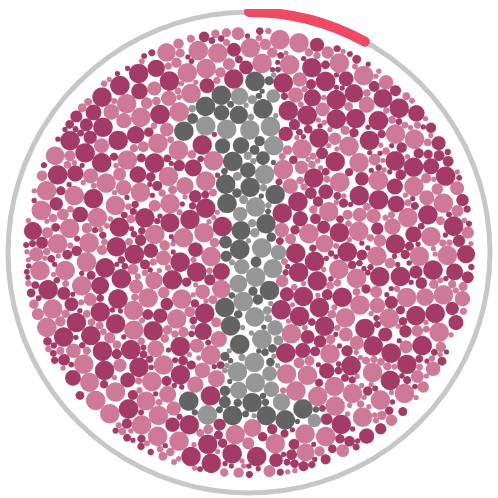 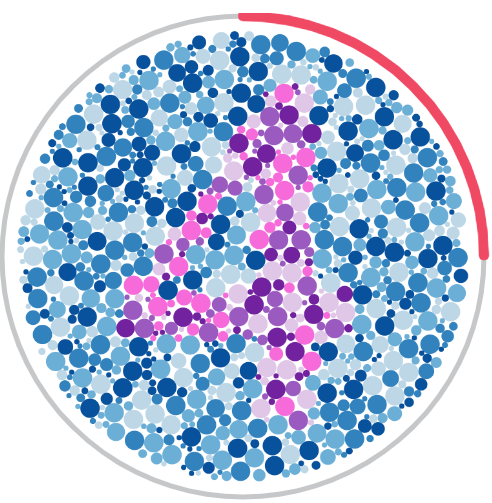 Monday – Activity 3 – Science and Art – Spectrum of colour How do bees see and what do they see?Read the extract below from the Bumblebee Conservation Trust to find the answer to the question.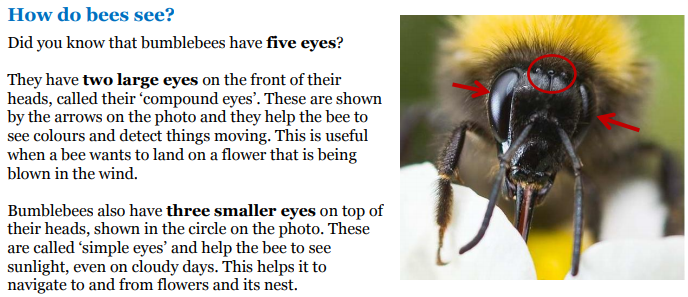 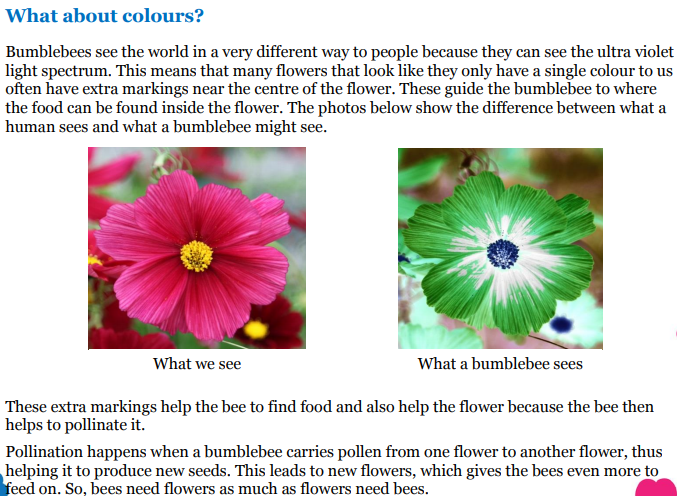 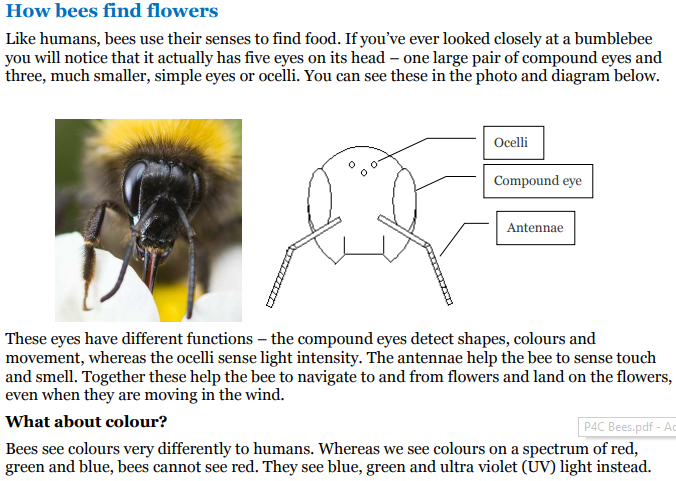 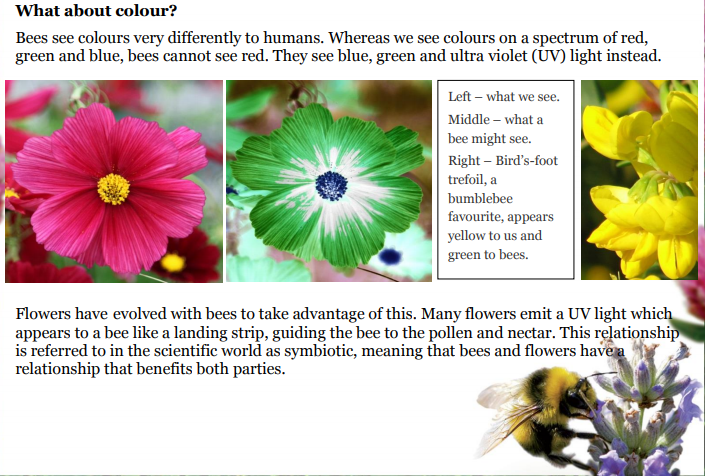 Art The chart below shows how a bee sees the colours we see. 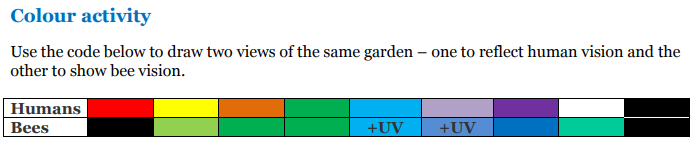 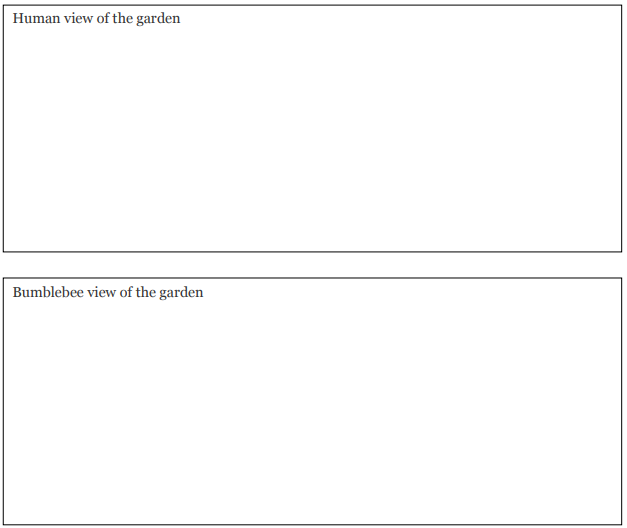 Use this colour chart to draw a picture of your garden, outside your window, or a view you might find on your walk. Make sure you use the colours you see, trying to be as accurate as you can. Then draw the same picture again but swap the colours that you saw for the colours that a bee would see. For example if you saw a red rose, the bee would see the colour black so you would redraw the same rose black. Tuesday – Poetry WritingA few weeks ago we showed you this outcome slip: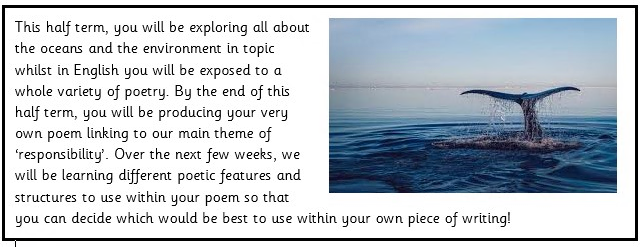 We have shown you many types of poems and you have also had a go at writing some. Today we would like you to use your learning about the environment from last half term and our concept of ‘responsibility’ to write a poem about climate change or encouraging people to change their behaviours and look after the environment.We have looked at haikus, acrostic poems and narrative poems. Choose a type of poem and have a go at writing one about responsibility. I have included some WAGOLLs below and some images that show the main features of these types of poems.Narrative Poem:		                                          Haiku: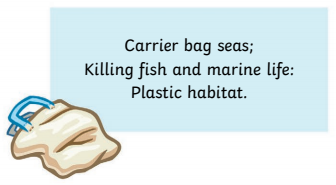 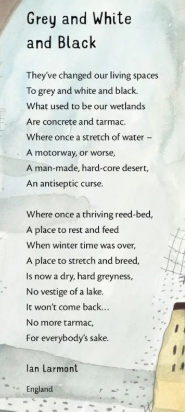 Acrostic Poem: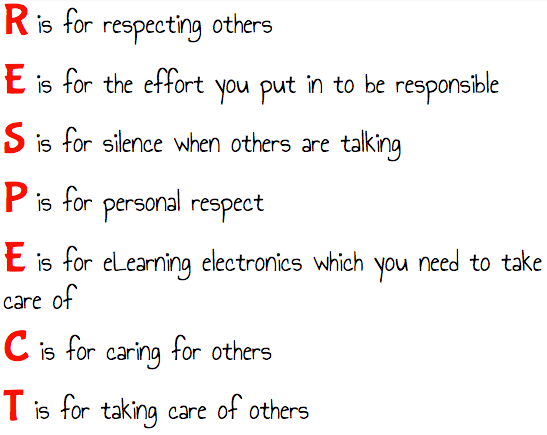 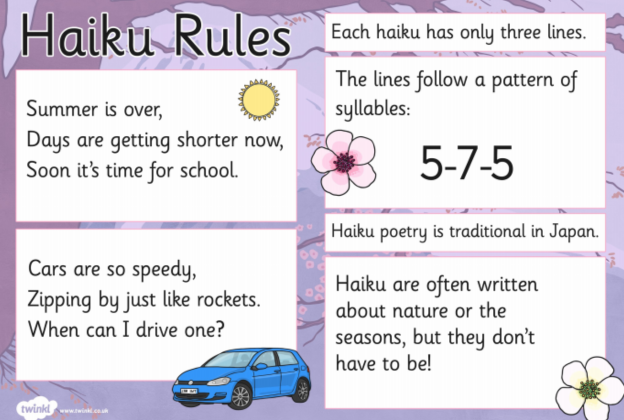 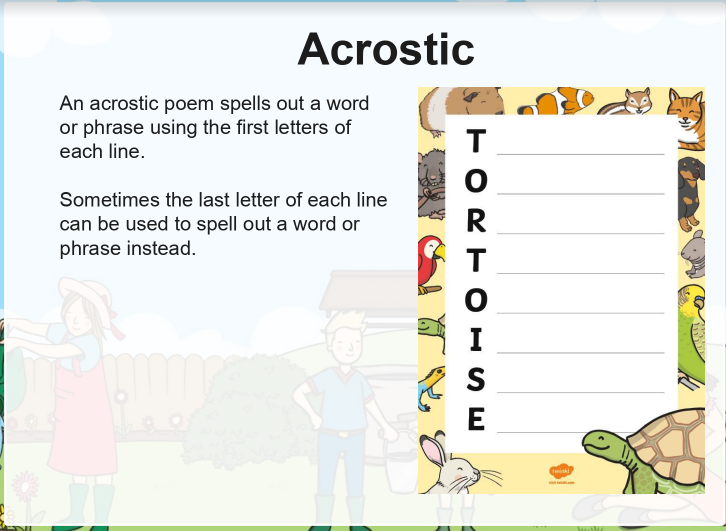 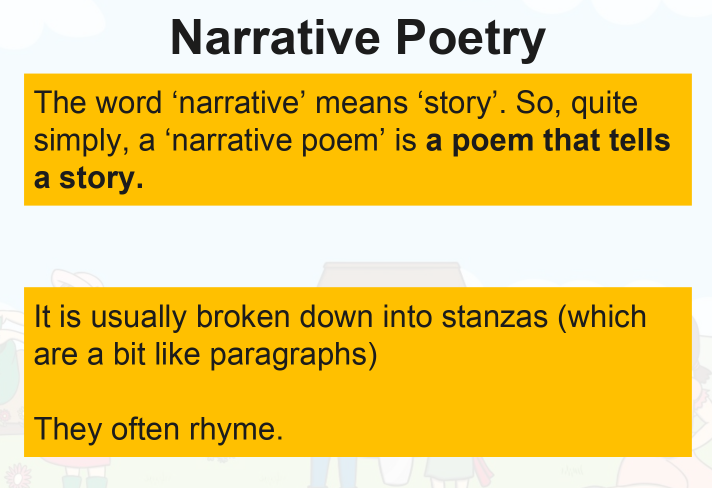 Have a go at writing your own poem below:Challenge: You could write more than one type of poem!Tuesday – Activity 2 – Science (Part 2) – life cycle of a bee  Using the information you learnt yesterday when researching bees, make a life cycle wheel using the attached instructions.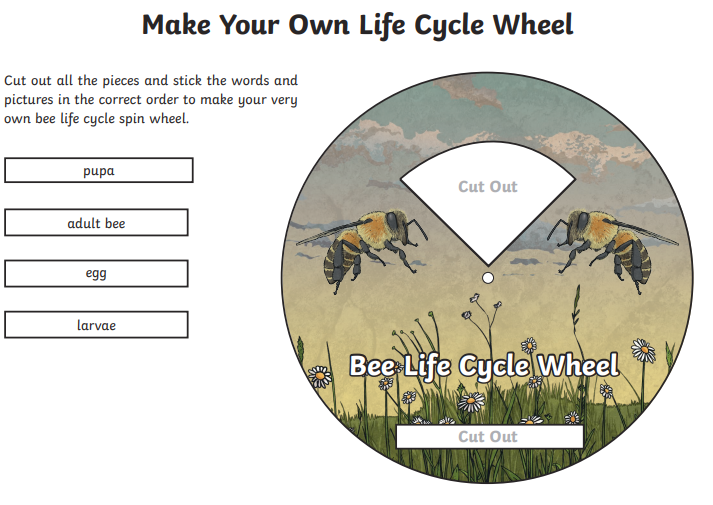 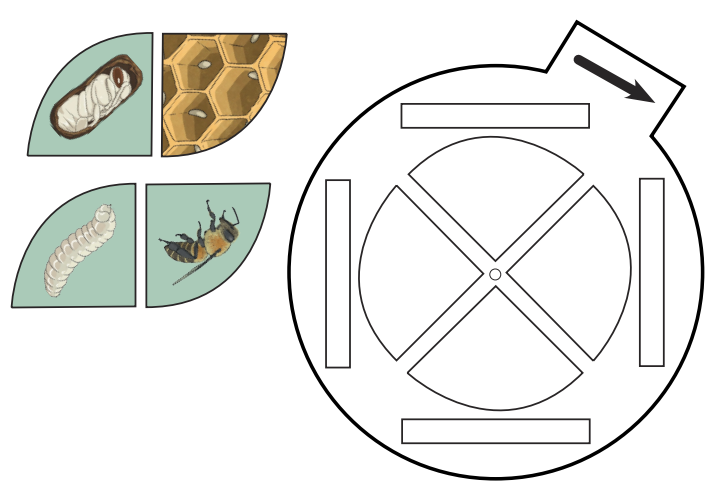 Tuesday – Activity 3 – Thinking Challenge – Day Explorer 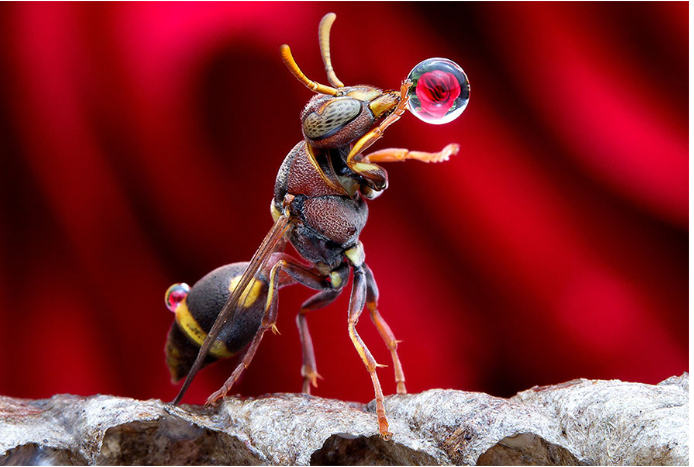 Look really carefully at this picture and discuss it with the people you live with. What do they think? Why? The answer can be found at the very end of this home learning pack! On Google Classroom there is also a link to a video 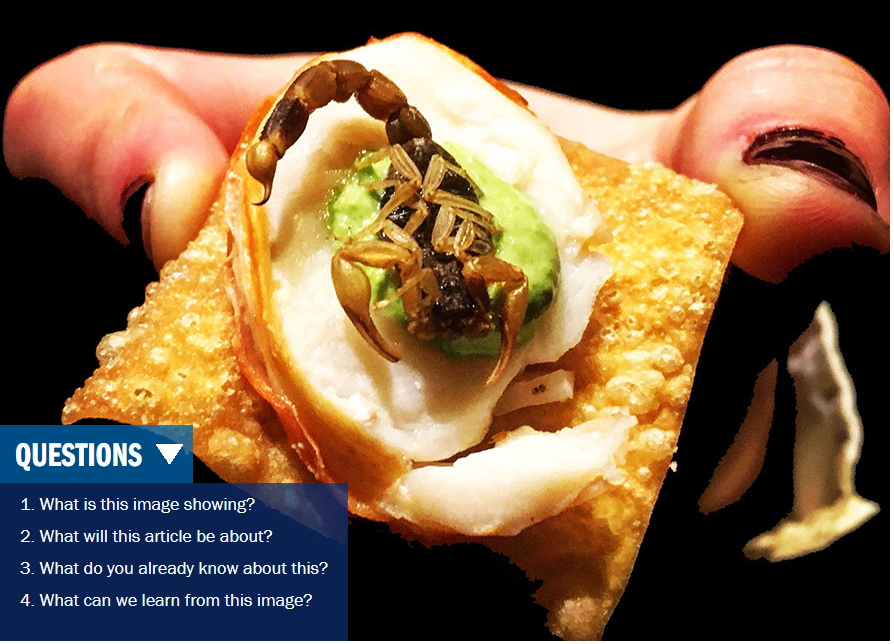 Is eating insects a good idea? A restaurant in New York is serving grasshoppers, worms and scorpions to hungry customers. Some people think, soon, we will all eat insects. This would be quite a significant change to our diet for many people across the world, especially in the UK. Let’s find out a little bit more and challenge ourselves to think about this in more depth…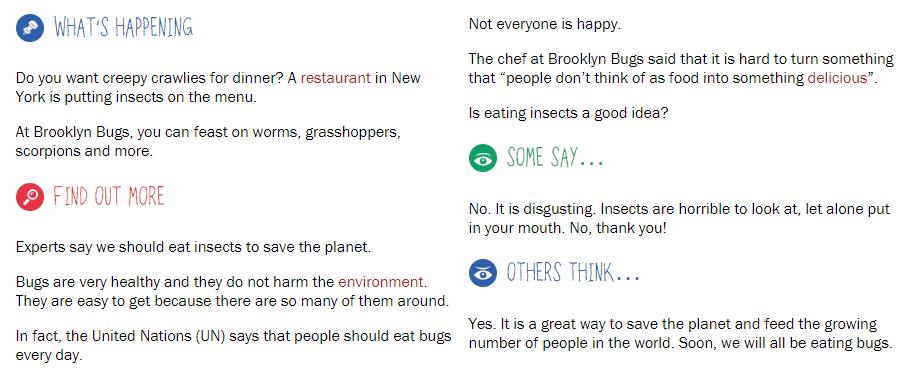 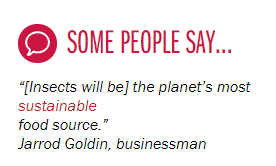 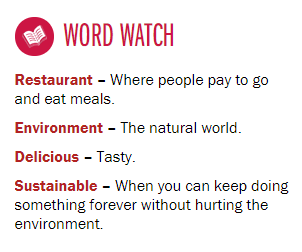 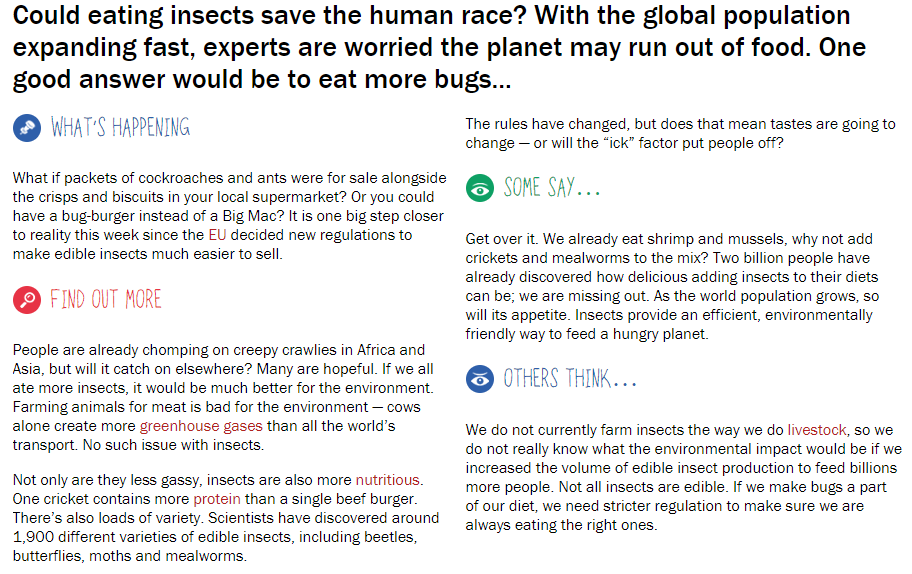 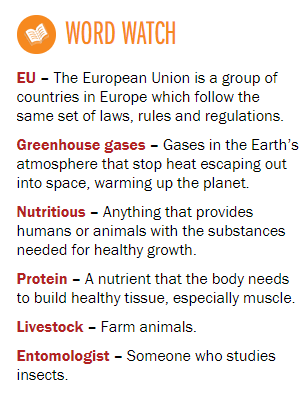 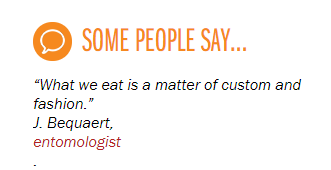 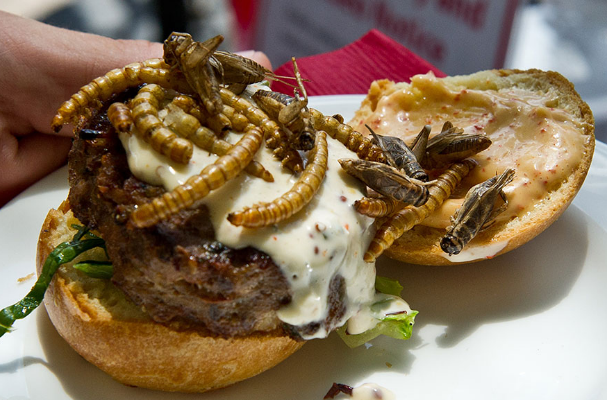 Record your thinking below………………………………………………………………………………………………………………………………………………………………………………………………………………………………………………………………………………………………………………………………………………………………………………………………………………………………………………………………………………………………………………………………………………………………………………………………………………………………………………………………………………………………………………………………………………………………………………………………………………………………………………………………………………………………………………………………………………………………………………………………………………………………………………………………………………………………………………………………………………………………………………………………………………………………………………………………………………………………………………………………………………………………………………………………………………………………………………………………………………………………………………………………………………………………………………………………………………………………………………………………………………………………………………………………………………………………………………………………………………………………………………………………………………………………………………………………………………………………………………………………………………………………………………………………………………………………………………………………………………………………………………………………………………………………………………………………………………………………………………………………………………………………………………………………………………………………………………………………………………………………………………………………………………………………………………………………………………………………………………………………Other questions/activities to consider: What insects are good for people to eat? How are they cooked?Design your own insect menu! Try to make it look like a real restaurant menu.Wednesday – Activity 1 – Science – Going on a Bug HuntFor this activity you are going to have to go outside because you are going to be going on a Bug Hunt. But first, you will need to know your worms from your molluscs and your insects from for arachnids. Take a look at the invertebrate classification key below. You will see that not all mini beasts are insects. In fact there are 6 different types of invertebrates.  This key will come in handy to identify what you find when you are out on your Bug Hunt. 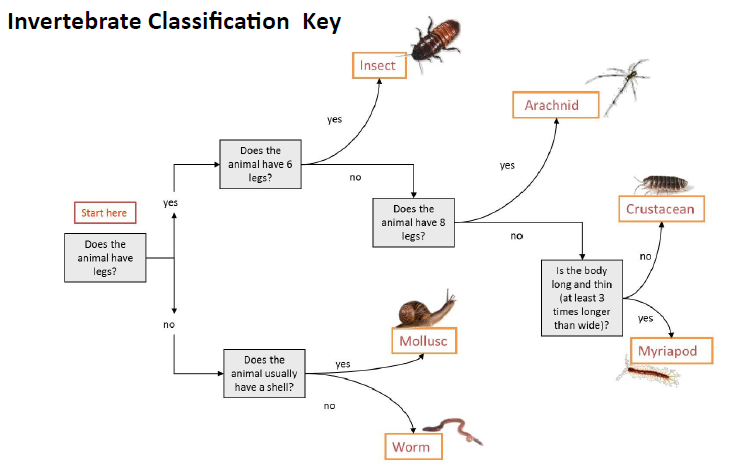 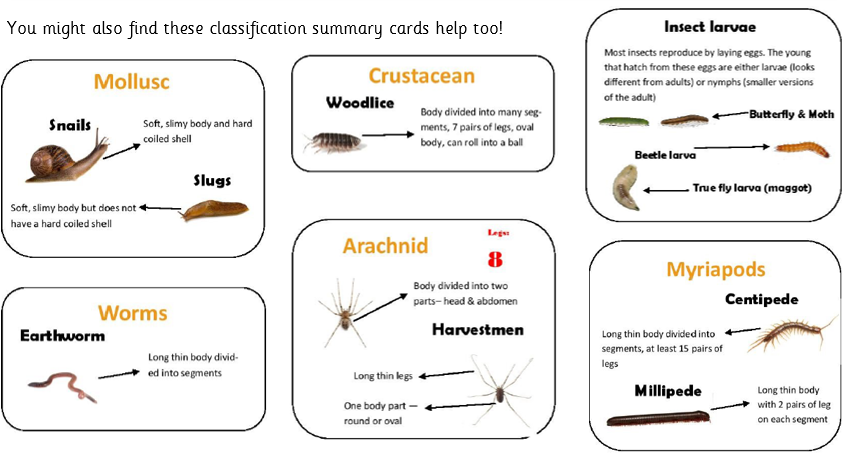 Wednesday – Science We are going on a Bug Hunt!Where are you going to carry out your Bug Hunt? You could go out into your garden or you could venture out to your local park or wooded area. Think about where you might normally find mini beasts. What are you going to need?We would suggest taking a piece of plain paper, a plastic spoon and a clear bug pot or clear Tupperware but this is not essential. Where is the best place to look?We would suggest looking under stones and logs, in the cracks of trees and at the base of long grass. What if you need to get a closer look at the animal to be able to classify?You could use your spoon to gently pick it up and place it into the bug pot or Tupperware. Remember to put the animal gently back where you found it.TOP TIP:Lay a sheet of paper or a white pillow case (with permission from an adult) under a bush or tree and shake the branches carefully, to see what falls out!Once you have found a mini beast and identified the species, record this on your Invertebrate Spotting Sheet. You will need to record which species, where you found it, how many you saw, the type of invertebrate and what it looked like. You could even draw it.There is an example of the Invertebrate Spotting Sheet below but you will want to use the full sized document so you have lots of space for your notes and drawings. 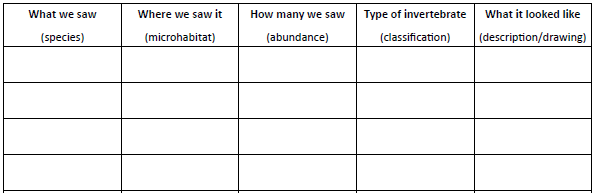 Wednesday – Invertebrate Spotting SheetWednesday – We are going on a Bug Hunt – MathsNow you have completed the Bug Hunt and filled out your Invertebrate Spotting Sheet, use the information you collected to complete the table below. 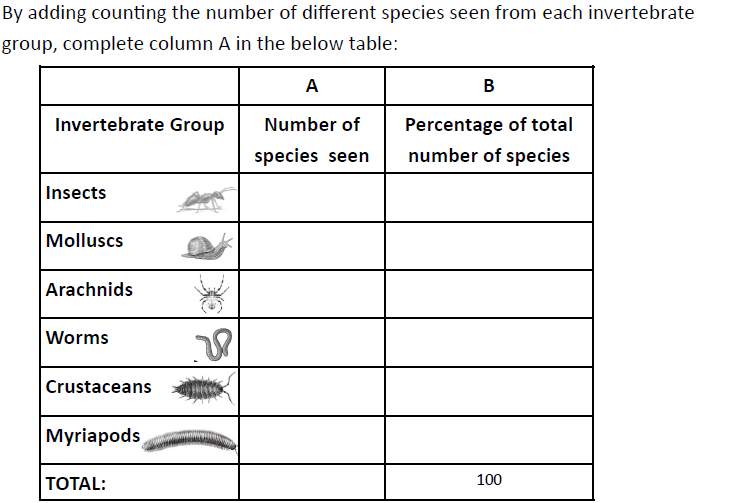 Using the data in the table. Complete the bar graph below. Wednesday – We are going on a Bug Hunt – Maths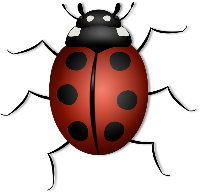 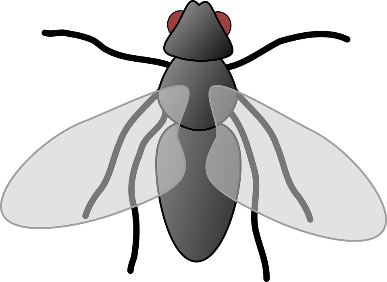 Which species did you see the most of?_________________________________Why do you think this is?____________________________________________________________________________________________________________________________________________________________________________________Which species did you see the least of?_________________________________Why do you think this is?____________________________________________________________________________________________________________________________________________________________________________________What is the difference between the species you saw the most of and the species you saw the least of? 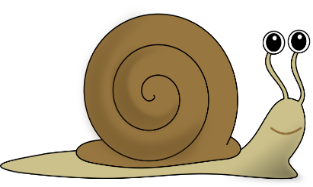 Wednesday – Activity 2 – Science – Life CyclesThis week you have learnt about the lifecycle of a bee and created a lifecycle spinning wheel to present your learning.Now, it is your chance to pick an animal of your choice, research the lifecycle and then present your findings. This can be presented in any way you choose but there are some examples below to give you some ideas. 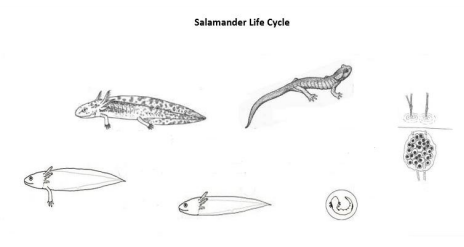 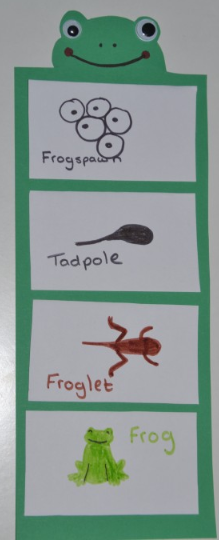 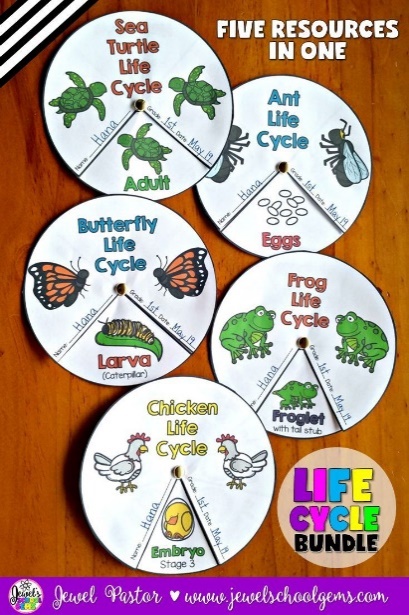 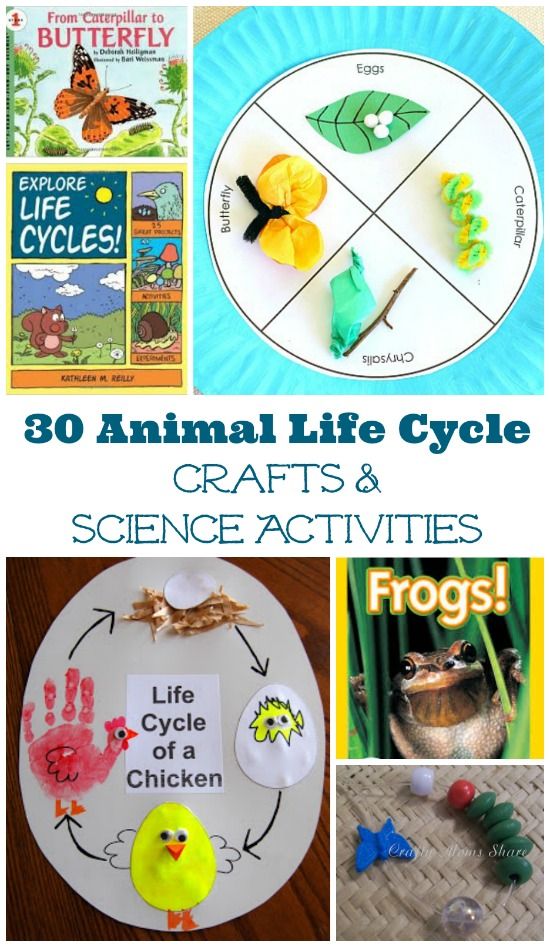 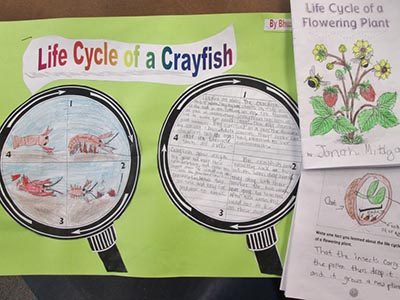 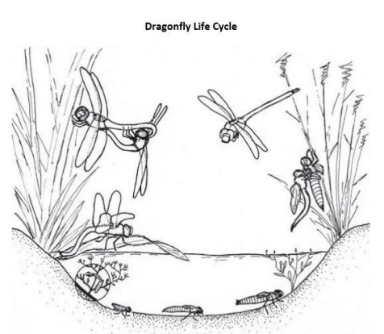 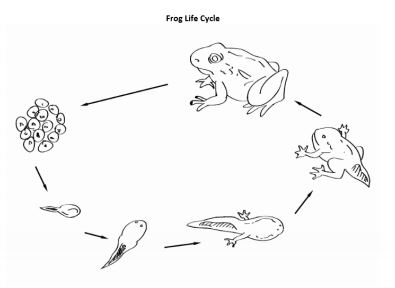 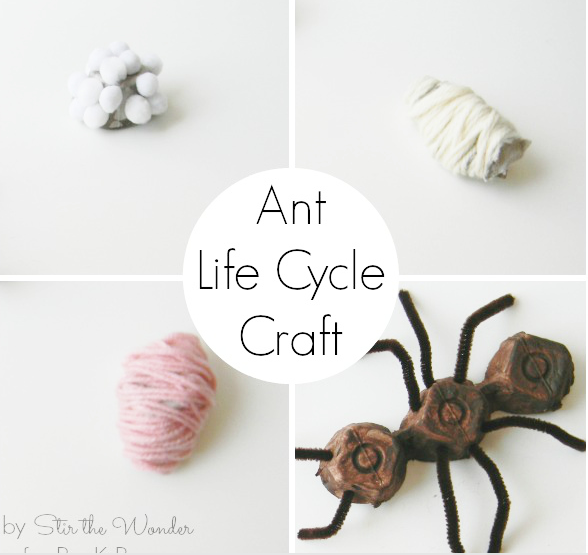 Wednesday – Activity 3 – P4C 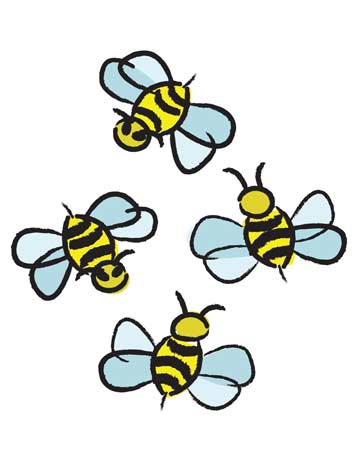 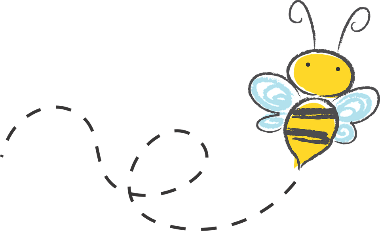 Watch the clip about bees https://safeYouTube.net/w/fHPF Then think about the following statement.Bees are the most important animal on Earth.To what extent do you agree or disagree? Use the prompts below, the word cloud and your knowledge of bees, to discuss your thoughts on the statement. You could discuss this with family at home or call a friend of a relation. Remember it is good to listen to different perspectives and build on other people’s ideas.  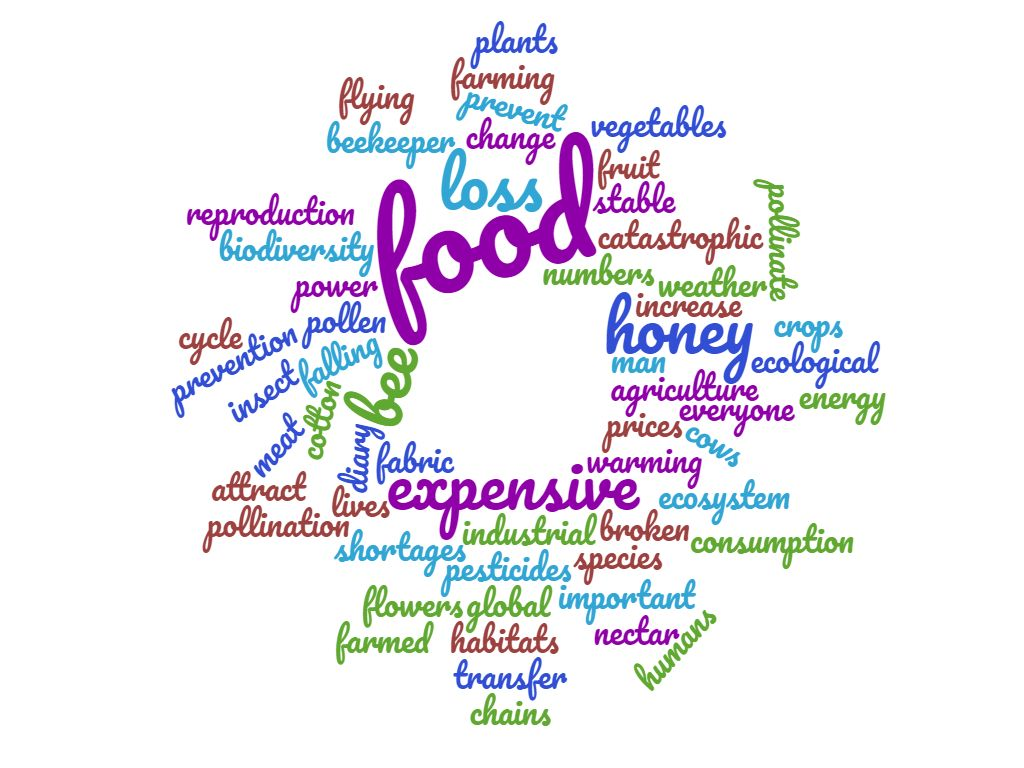 Thursday – Activity 1 - Science and History – Eva Crane Below is some information about a scientist called Eva Crane. This is also available as a PowerPoint with more information on Google Classroom.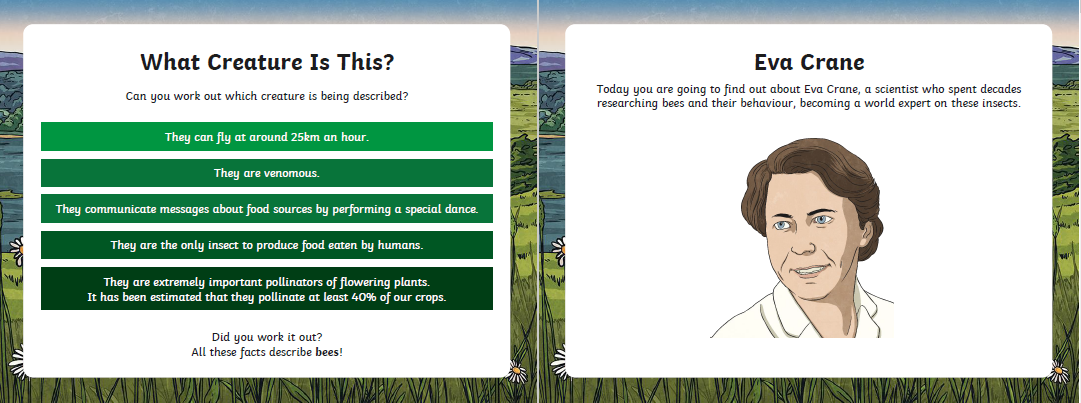 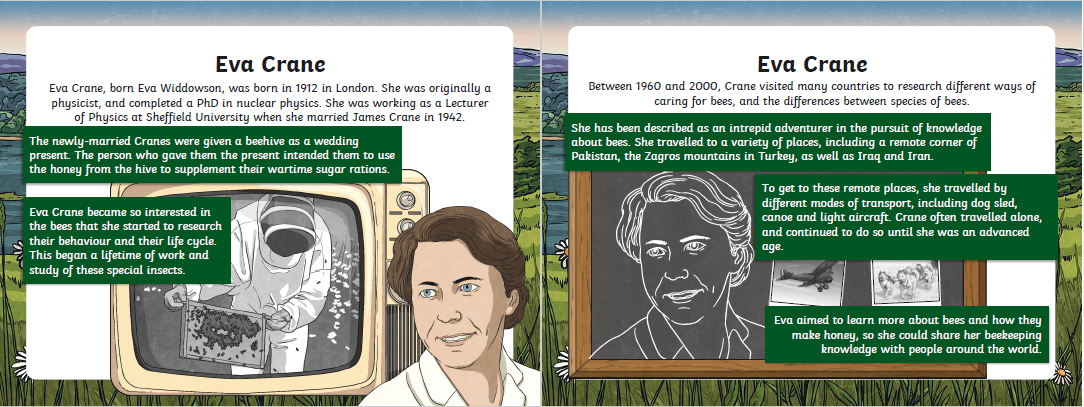 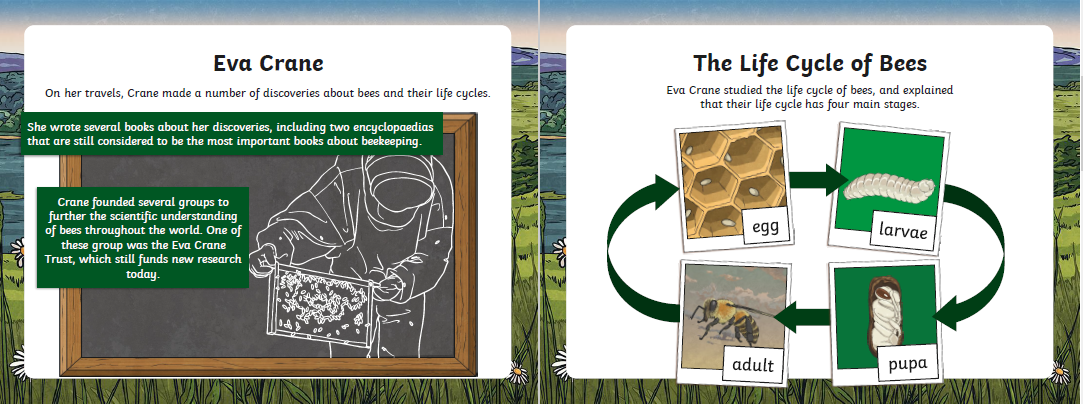 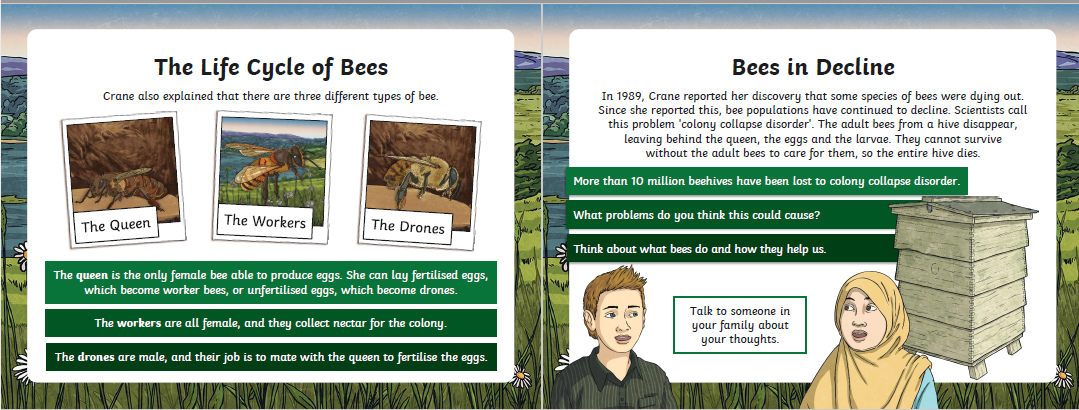 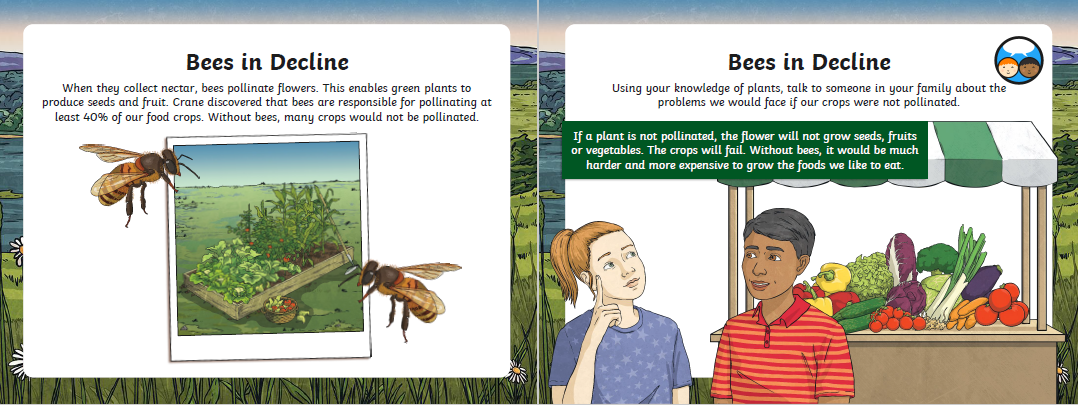 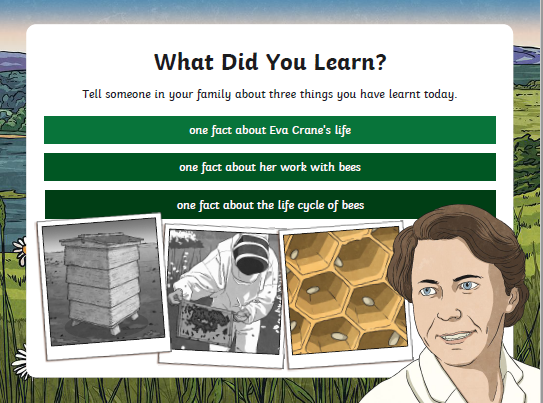 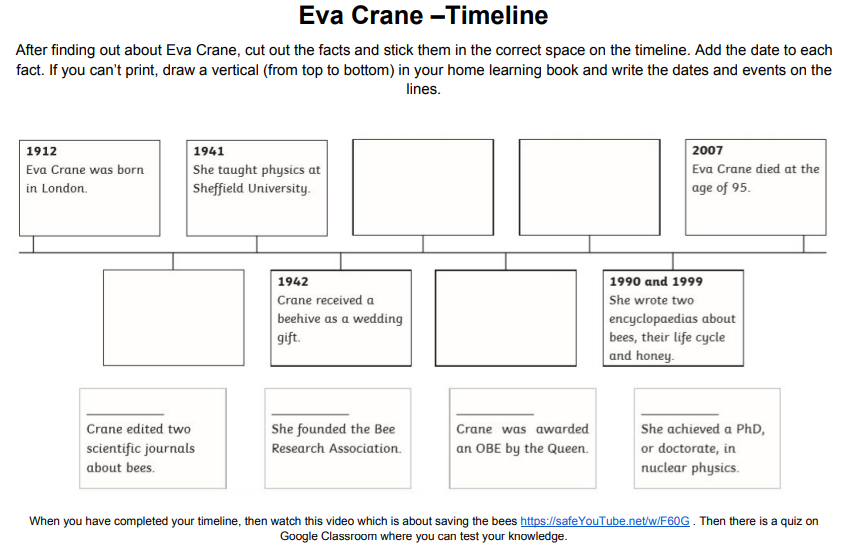 Thursday – Activity 2 – Bug artLook at the attached slides from the PowerPoint and find out about Louise Bourguois. Then create a mosaic, or your own piece of artwork, of your chosen animal that you created a life cycle for yesterday. If you don’t have coloured paper, you could draw squares and colour them in.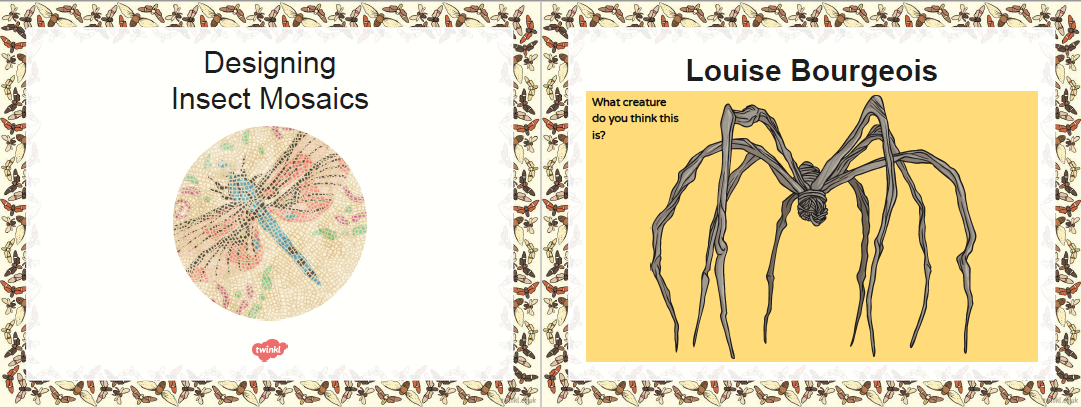 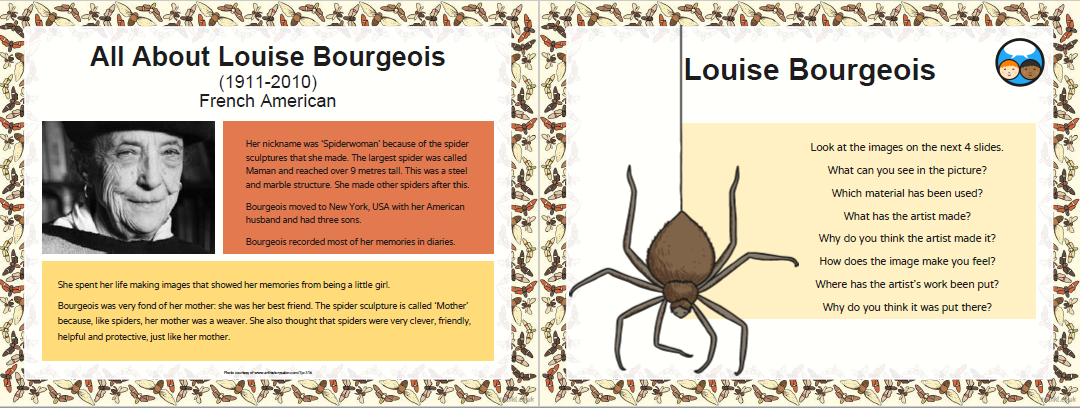 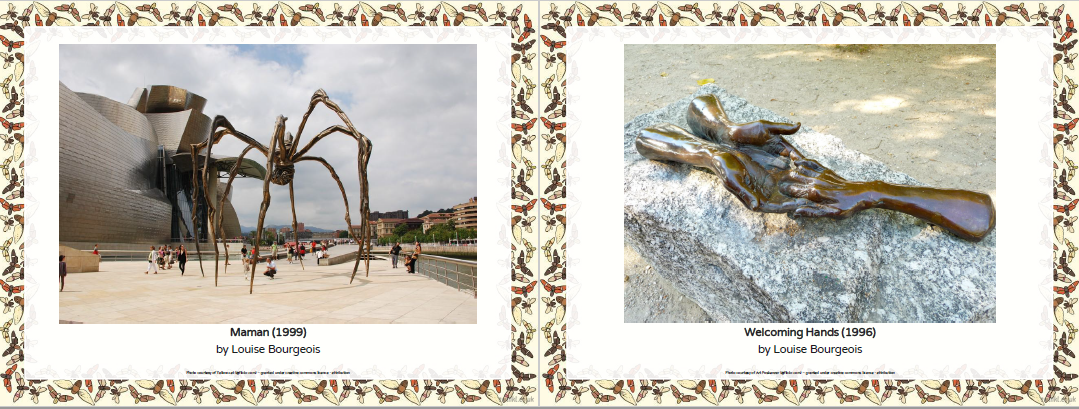 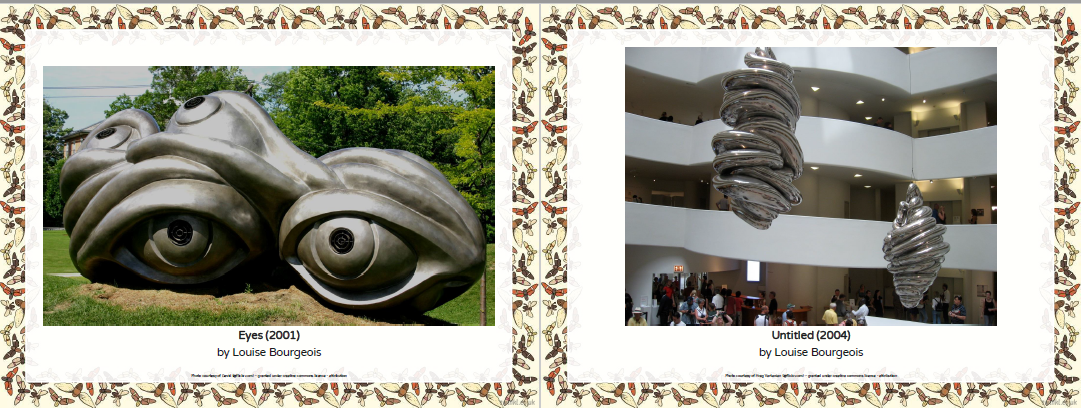 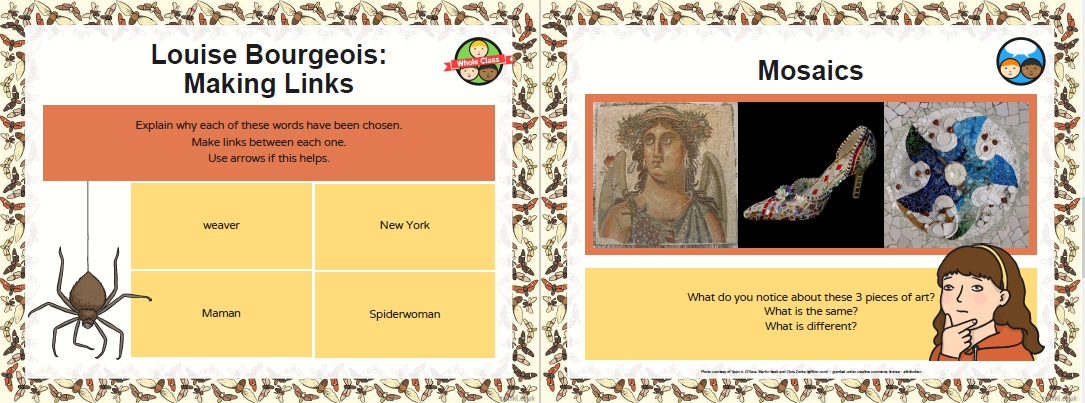 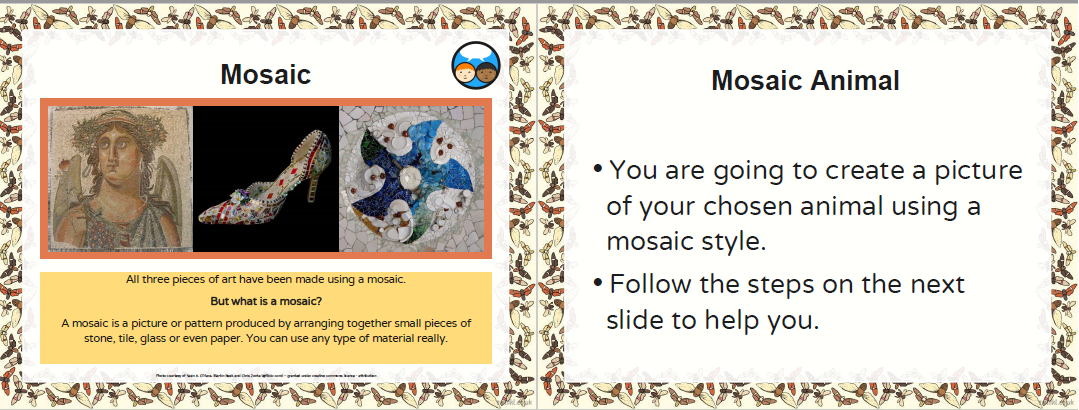 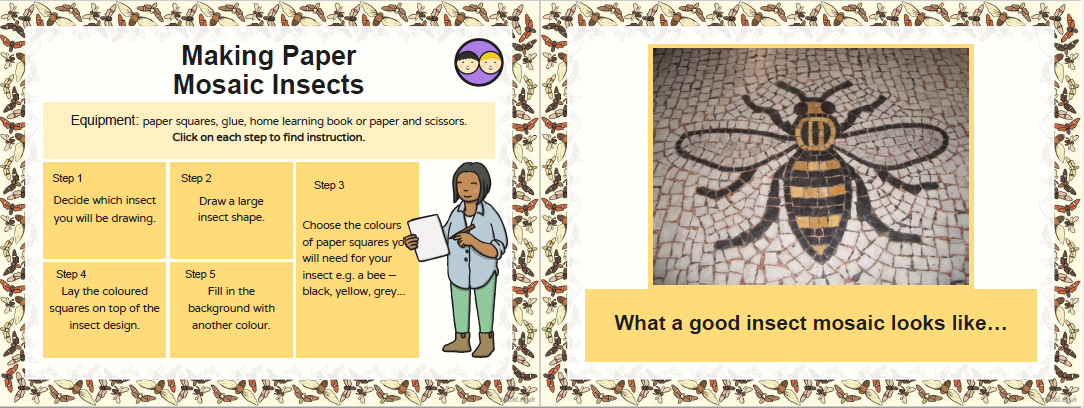 Thursday – Activity 3 – Outcome - Reflection 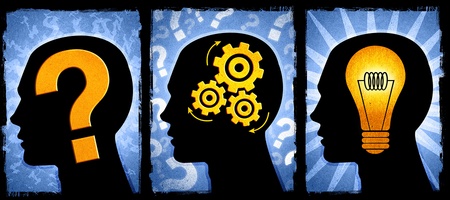 What does this learning tell you about change?Do you think change is necessary? Do you think change is important?Can you link your new knowledge of animal life cycles to that of a human’s? ……………………………………………………………………………………………………………………………………………………………………………………………………………………………………………………………………………………………………………………………………………………………………………………………………………………………………………………………………………………………………………………………………………………………………………………………………………………………………………………………………………………………………………………………………………………………………………………………………………………………………………………………………………………………………………………………………………………………………………………………………………………………………………………………………………………………………………………………………………………………………………………………………………………………………………………………………………………………………………………………………………………………………………………………………………………………………………………………………………………………………………………………………………………………………………………………………………………………………………………………………………………………………………………………………………………………………………………………………………………………………………………………………………………………………………………………………………………………………………………………………………………………………………………………………………………………………………………………………………………………………………………………………………………………………………………………………………………………………………………………………………………………………………………………………………………………………………………………………………………………………………………………………………………………………………………………………………………………………………………………Friday – Catch Up and Chill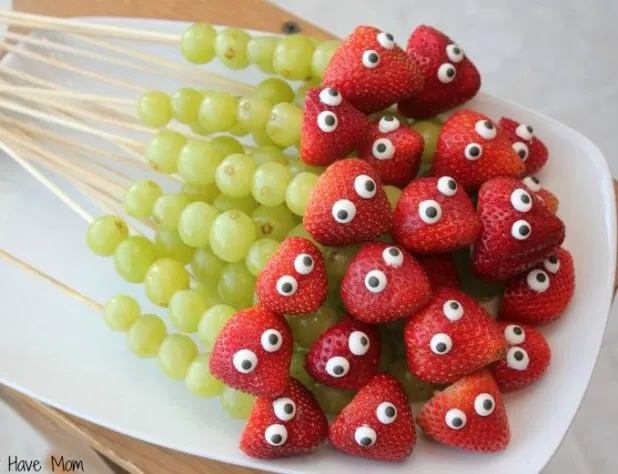 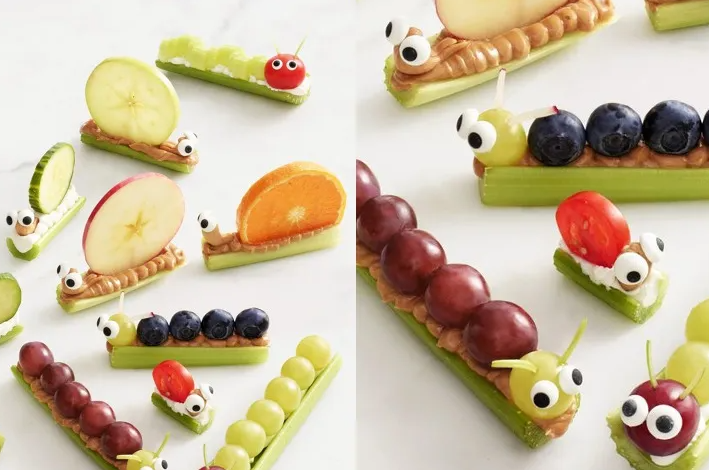 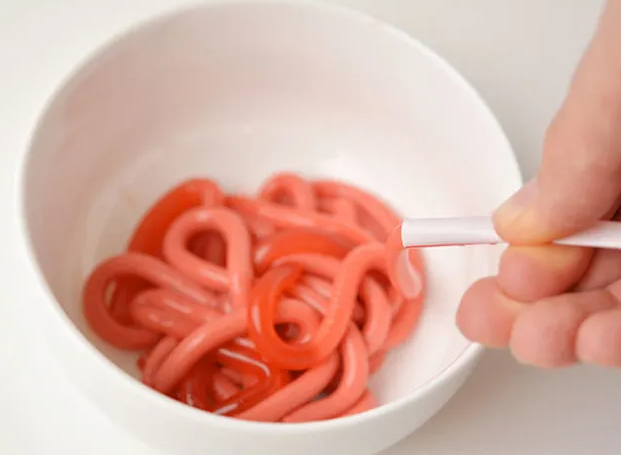 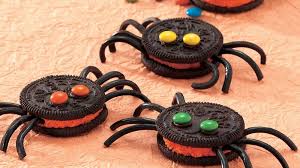 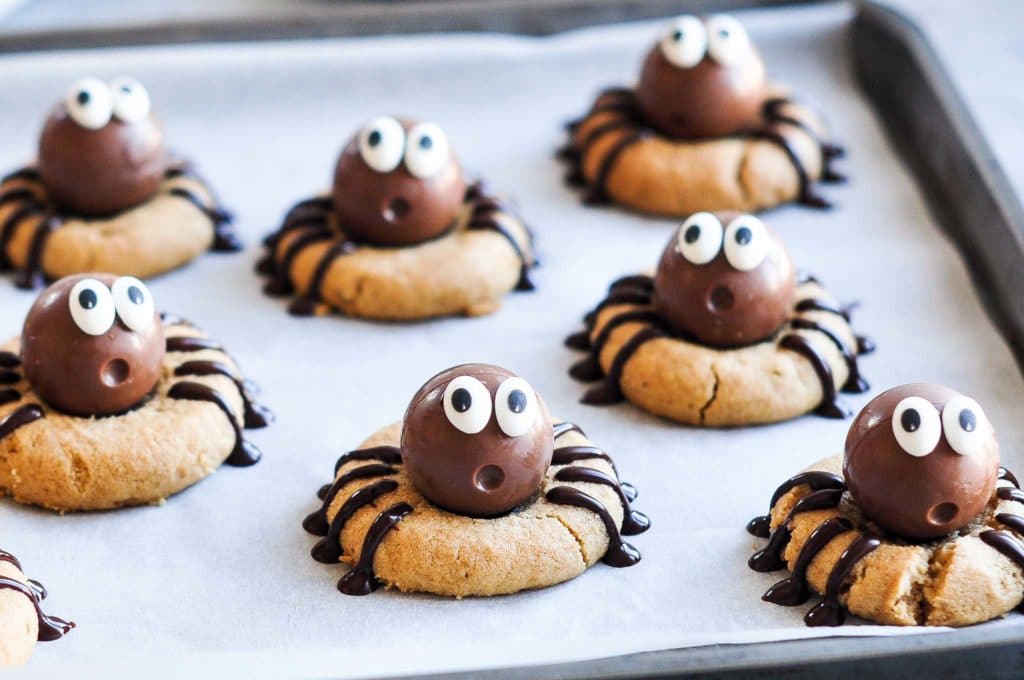 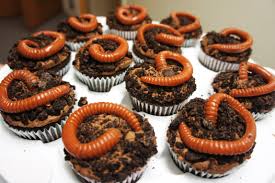 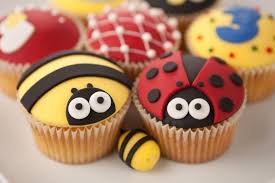 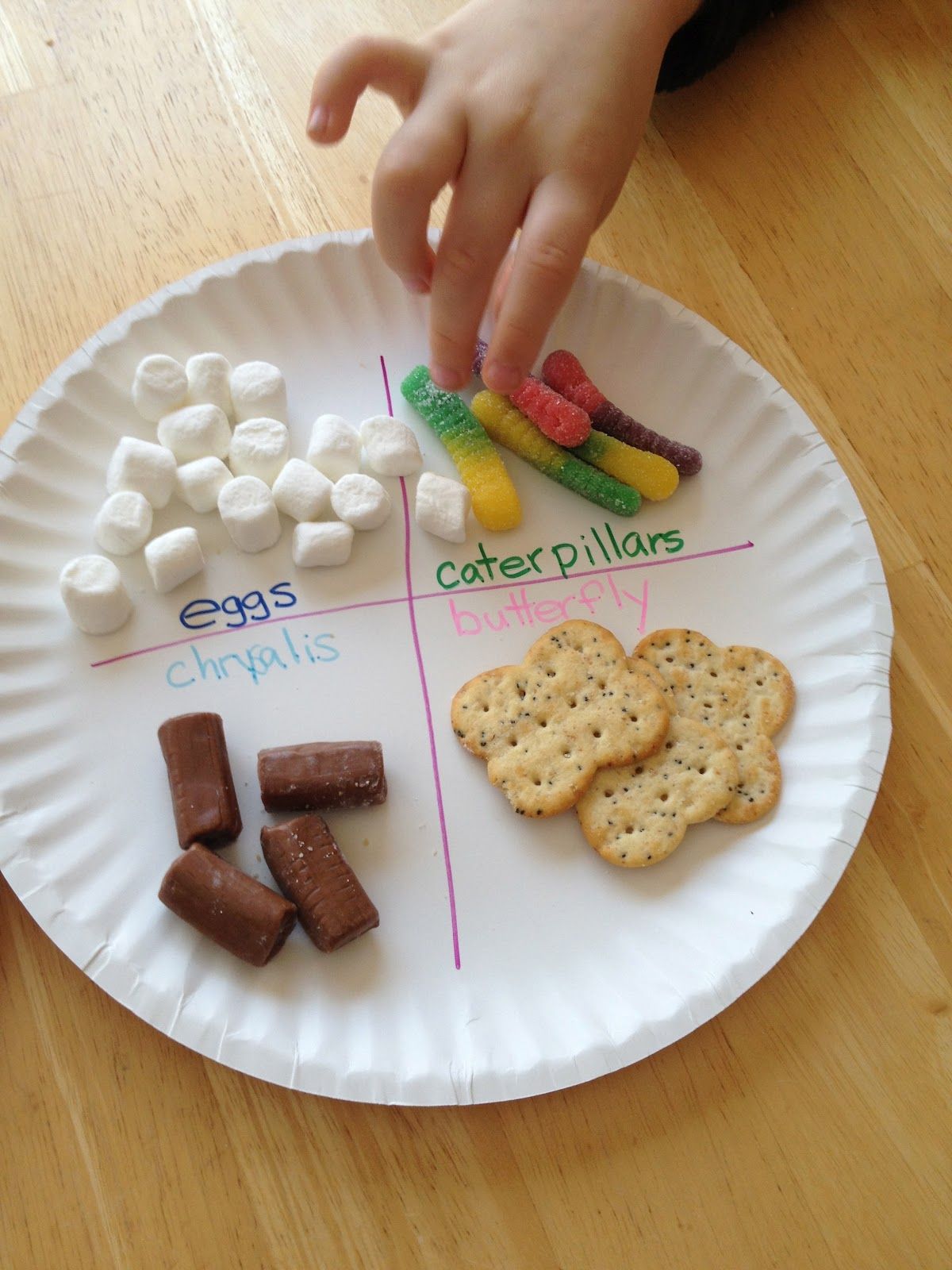 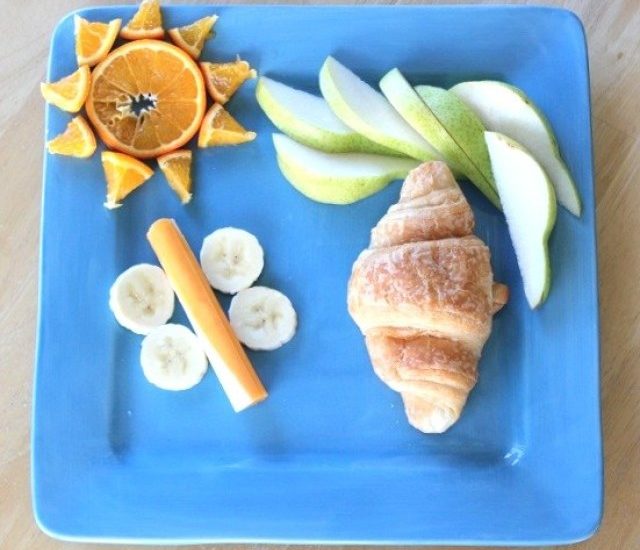 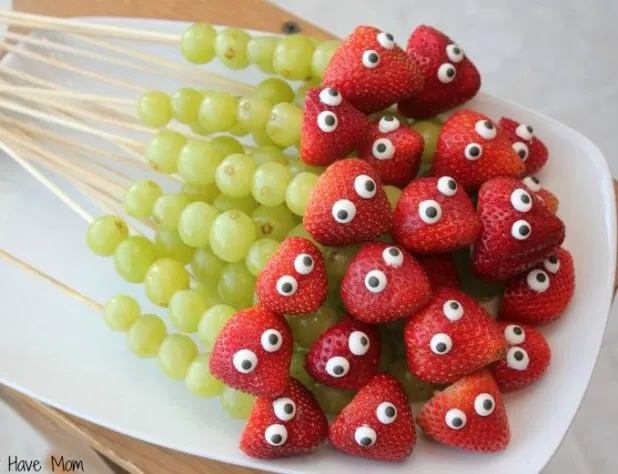 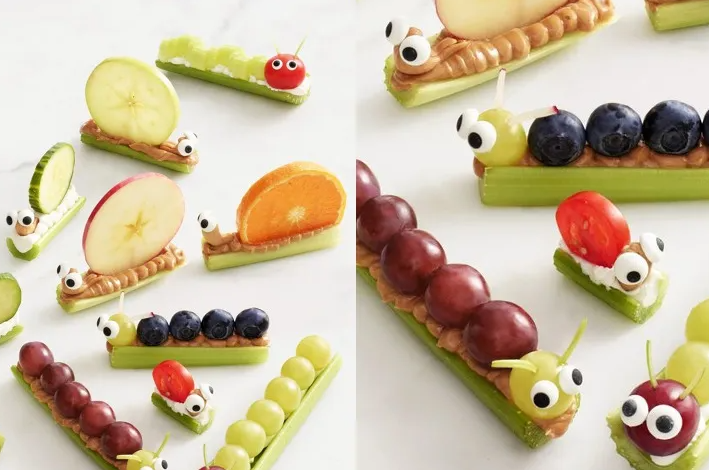 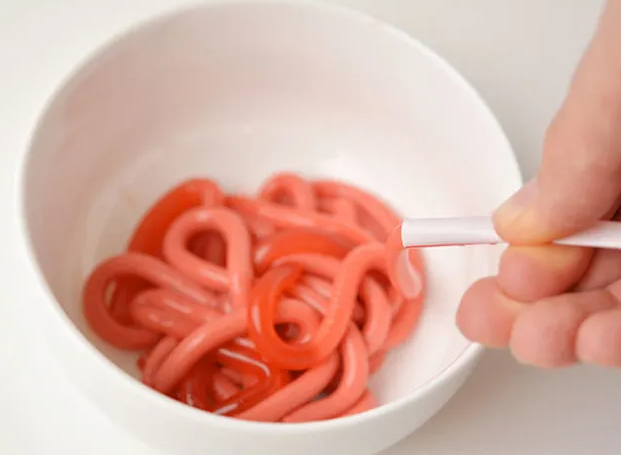 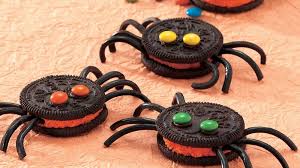 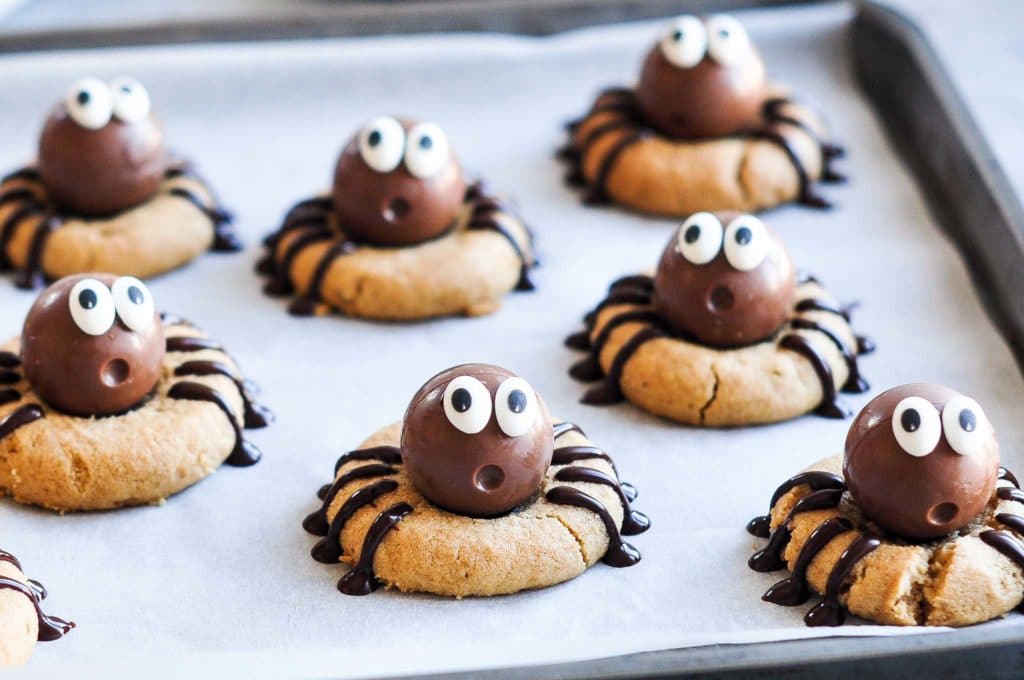 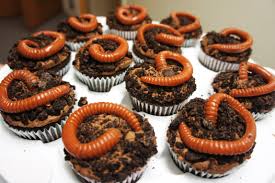 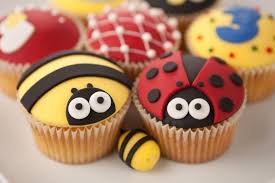 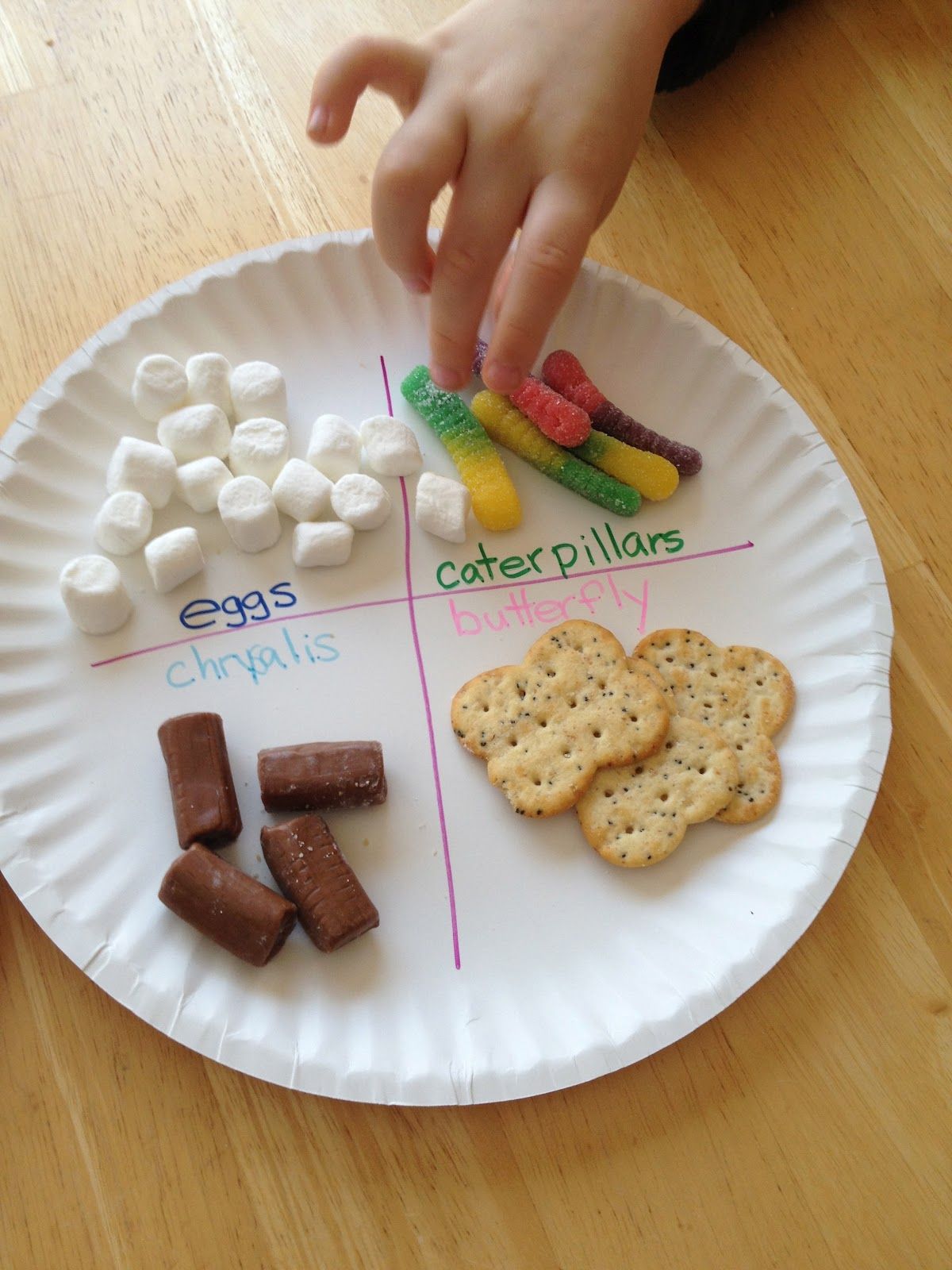 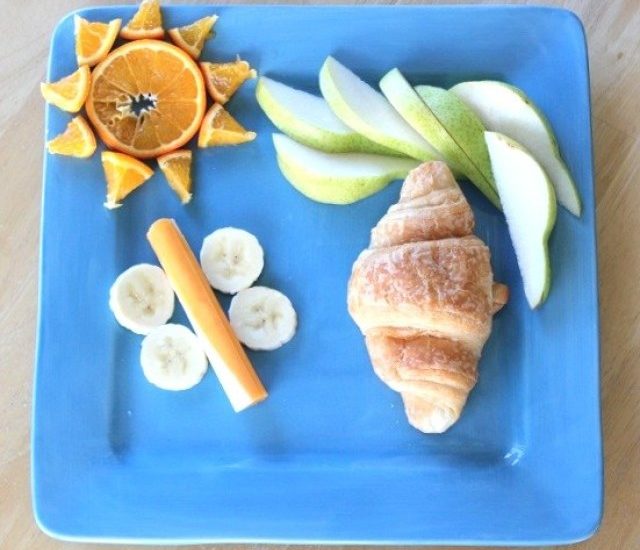 Mindfulness colouring 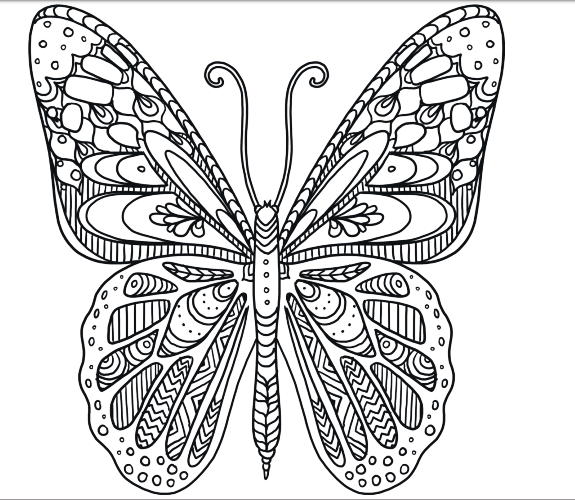 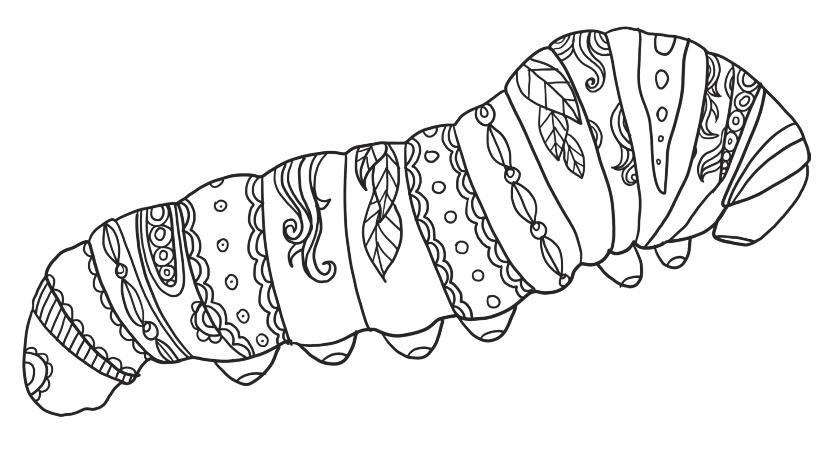 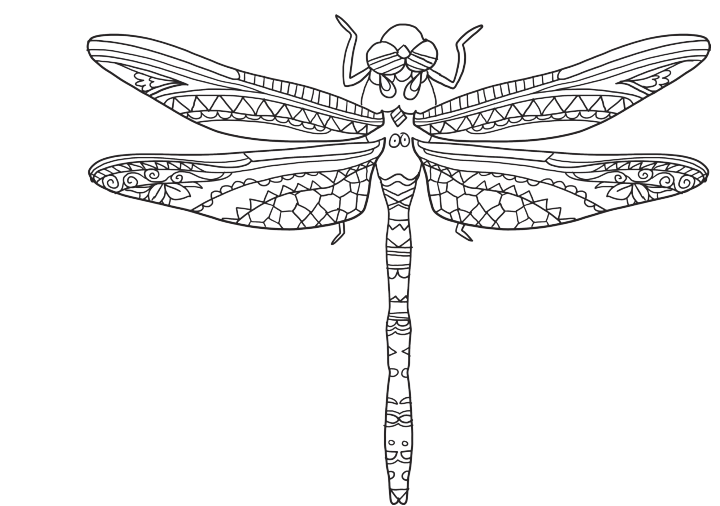 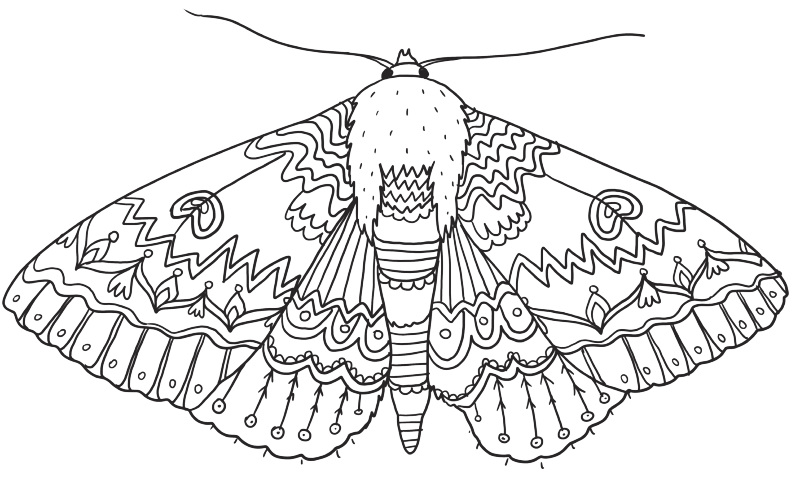 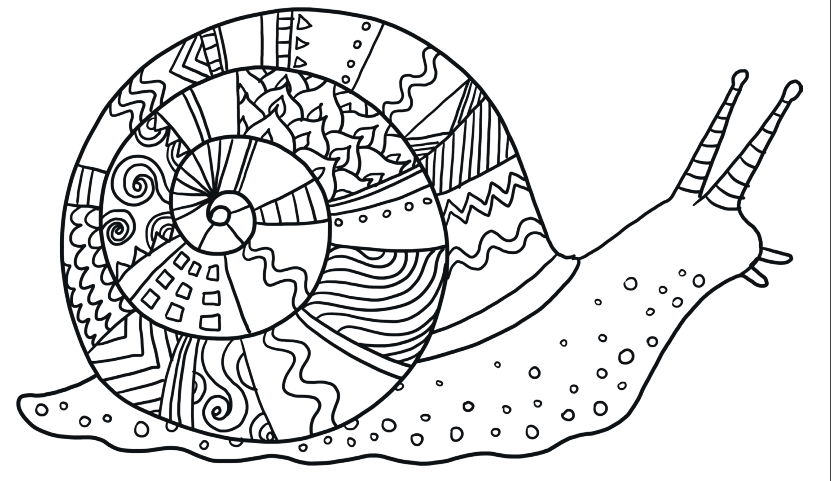 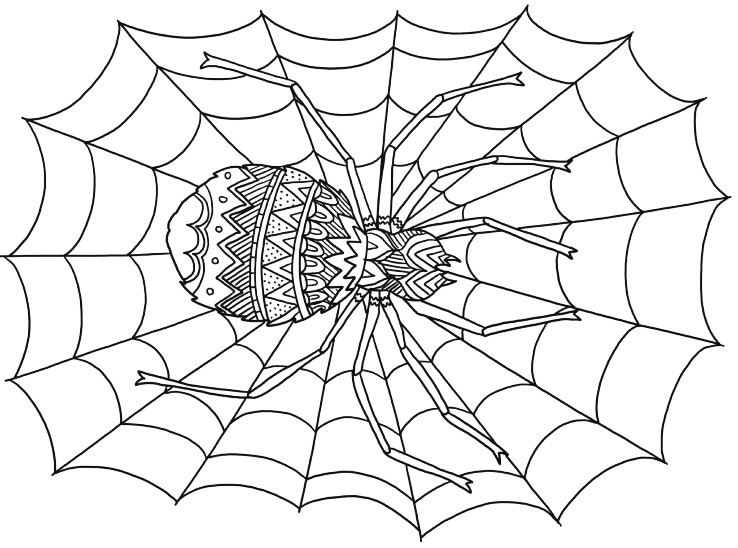 Answer to the Thinking Challenge (Tuesday)  The answer is a) it is a clever Malaysian wasp hoovering up moisture from its nest. This is common for wasps in humid countries. A humid atmosphere is one in which a lot of water is present in the air. The wasp sucks up the water, then blows it out into a droplet and kicks it outside until the home is dry.Activity 1Activity 2Activity 3Family Fun Time MonIntroduction Find out about the fascinating world of insects and life cycles. There is some information to read and video links to explore. Then complete a quiz to test your knowledge. Science (Part 1) - Bumblebees - Research  Listen to the Bee and Me story and use the links and information to find out about Bumblebees and their life cycle.  Choose how you want to present your top 5 facts. There is also a crossword and fun code breaking activity afterwards to test your new knowledge! Science and art Read the information about how bees see colour – it’s quite a magical change! Then look at the colour chart to see how colour is seen differently and use this to create two pictures that are the same but different! Use this link to play an online ‘pairs’ game – you play by yourself or with a member of your family. https://infant2.parkfieldprimary.com/minibeasts/match.html Bumblebee Bingo – game sheet on Google Classroom – spot the bees in your neighbourhood TuesEnglish – Poetry writingUse your learning about the environment from last half term and our concept of ‘responsibility’ to write a poem about climate change or encouraging people to change their behaviours and look after the environment. Science (Part 2) – Life Cycle of a bee Using the information you learnt yesterday when researching bees, make a life cycle wheel using the attached instructions. Add in other examples – pics ofThinking Challenge - The Day ExplorerLook at the photos and the different parts of the text. Insects are the latest addition to the menu - What do you think?Beehive and Life Cycle Board Game – make and create – this is on Google Classroom but can also be found on Twinkl - https://www.twinkl.co.uk/resource/tp2-s-268-planit-science-year-5-scientists-and-inventors-lesson-5-eva-crane-lesson-pack  Insect photo reveal – A game to play with the family – who can guess the insect first?  https://www.twinkl.co.uk/resource/t2-s-1171-insect-photo-reveal-powerpoint WedMaths Going on a Bug Hunt – Take a look at the invertebrate classification key to find out about the different types of creatures. Then head outside (safely) to see what invertebrates you can find. Record your findings, then complete the maths activities. Science – life cycles  Yesterday, you completed a bee life cycle. Today, you can research an animal of your choice, focusing on its life cycle. Then present your findings in a creative way. P4C Watch the video stimulus and then consider this statement:  Bees are the most important animal on Earth. To what extend to do you agree or disagree? There are some questions and a ‘word flower’ to help you. Build your own bee hotel – Follow the step by step instructions to create your own bug and bee hotel at home. https://www.opalexplorenature.org/Beehotels#/0If you have a phone or tablet, this free App is a fun gardening simulator with a mission - https://www.beepopulate.com/ ThursScience and History Find out who Eva Crane is and why she is important. Read the information and complete the timeline. Then there is a video to watch and a quiz to test your knowledge on Google Classroom. https://safeYouTube.net/w/F60GArt  Look at the attached slides from the PowerPoint and find out about Louise Bourguois. Then create a mosaic, or another art form, of your chosen animal that you created a life cycle for yesterday. If you don’t have coloured paper, you could draw squares and colour them in.Outcome - ReflectionReflect on your learning this week: What do you think change is? Can you link your thinking to the learning you have done this week?Paper Folding - Paper Minibeast Super Challenge for the whole family. You will need a printer and some resilience! We would suggest starting with the 1* difficulty https://creativepark.canon/en/categories/CAT-ST01-0094/index.html FriCatch up and Chill Today is the day to take part in any of the activities above if you haven’t had a chance yet. Instead, you may have some ideas of your own! No matter what you choose to do today, make sure you relax and take some time for you!Catch up and Chill Today is the day to take part in any of the activities above if you haven’t had a chance yet. Instead, you may have some ideas of your own! No matter what you choose to do today, make sure you relax and take some time for you!Catch up and Chill Today is the day to take part in any of the activities above if you haven’t had a chance yet. Instead, you may have some ideas of your own! No matter what you choose to do today, make sure you relax and take some time for you!Catch up and Chill Today is the day to take part in any of the activities above if you haven’t had a chance yet. Instead, you may have some ideas of your own! No matter what you choose to do today, make sure you relax and take some time for you!What I saw (species)Where I saw it(microhabitat)How many we sawType of invertebrate(classification)What it looked like(description/ drawing)e.g. LadybirdOn a bush (leaf)4InsectRed body with black spots 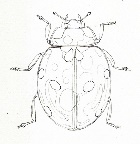 Make a tin can bumblebee  http://thinkcrafts.com/blog/2019/05/23/tin-can-honey-bee/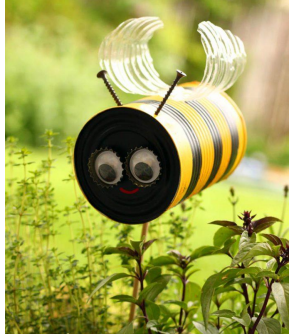 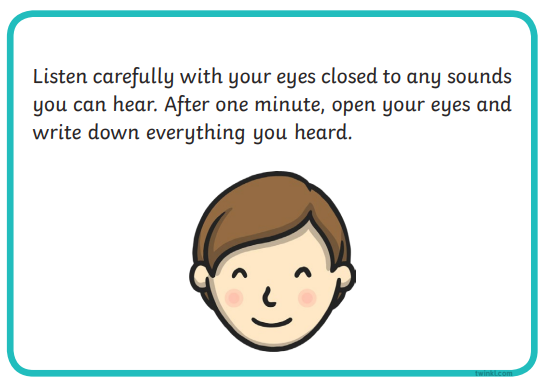 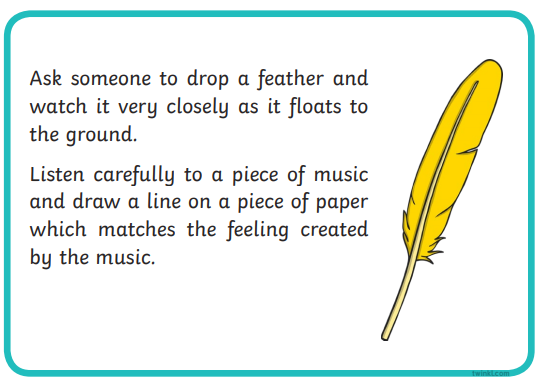 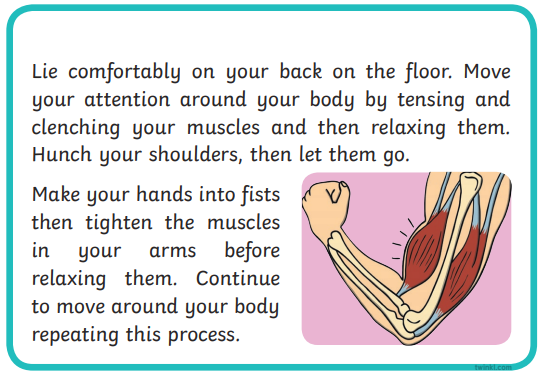 